ОТЧЕТО РЕЗУЛЬТАТАХ САМООБСЛЕДОВАНИЯза 2022 годмуниципальное бюджетное общеобразовательное учреждение«Разномойская средняя общеобразовательная школа»с.Разномойка, Тюльганский район, Оренбургская область(полное наименование образовательного учреждения в соответствии с Уставом)2022 годСодержаниеРаздел 1. Организационно-правовое обеспечениеРаздел 4. Организация учебного процесса Раздел 5. Востребованность выпускников Раздел 6. Кадровое обеспечениеРаздел 7. Учебно-методическое обеспечениеРаздел 8. Библиотечно-информационное обеспечение Раздел 9. Материально-техническая базаРаздел 10. Внутренняя система оценки качества образования Раздел 11. Показатели деятельности МБОУ «Разномойская СОШ». Выводы по результатам самообследованияПриложение. Раздел 1 Организационно-правовое обеспечение образовательной деятельности1.1 Общие сведения об организацииТип: общеобразовательное учреждениеВид: средняя общеобразовательная школаУчредитель: муниципальное образование Тюльганский район, Оренбургская областьОрганизационно-правовая форма: муниципальное бюджетное  образовательное  учреждениеНаименования филиалов: нетМесто нахождения: 462019, Оренбургская область, Тюльганский район, с.Разномойка, ул. Советская 58.Адрес(а) осуществления образовательной деятельности: 462019, Оренбургская область, Тюльганский район, с. Разномойка, ул. Советская, д.58Банковские реквизиты:Муниципальное бюджетное общеобразовательное учреждение  «Разномойская средняя общеобразовательная школа» с.Разномойка  Тюльганского района Оренбургской области 462019, Оренбургская область, Тюльганский район, с.Разномойка, ул.Советская 58 ИНН 5650004523КПП565001001БИК 045354001Р/с 03234643536530005300Получатель: УФК по Оренбургской области (МБОУ «Разномойская СОШ»  л/сч 20536У88460)Банк получателя: ГРКЦ ГУ Банка отделение банк Оренбург Отделение Оренбург  г.ОренбургОГРН 1025603268173ОКПО 36380840 ОКТМО 53653410Директор МБОУ «Разномойская СОШ»  Анипко Владимир ДмитриевичТелефон: 8 (35332) 2-71-29 - директор, 2-71-59 - учительскаяФакс: __________________e-mail: raznomsosh@mail.ruСайт: http://raznomsosh1.ucoz.ru/ФИО руководителя: Анипко Владимир ДмитриевичФИО заместителей: Герасимова Елена Николаевна заместитель директора по УВРПятаева Лариса Анатольевна заместитель директора по ВРМиссия школы состоит в том, чтобы создать условия личностного развития и социального становления учащихся, получения общего (основного и полного) образования на максимально возможном и качественном уровне в соответствии с их индивидуальными возможностями.Цель : обеспечение высокого качества образования на всех образовательных уровнях дляобучающихся с различными образовательными потребностями через сочетание высокого педагогического профессионализма учителей и формирование внутренней образовательной мотивации школьников.В отношении ребенка, учреждение создает условия для формирования его способности к познанию, творчеству, труду; его успешной социализации и самореализации в поликультурном и межкультурном глобальном информационном обществе.В отношении педагогов, учреждение способствует их профессиональному саморазвитию, постоянному повышению всех видов компетентностей, необходимых для самореализации в современном мире, психолого-педагогическому самообразованию, индивидуализации выстраивания отношений во взаимодействии с современными обучающимися.В отношении родителей (законных представителей), школа способствует повышению их социально-педагогической и социально-психологической грамотности и компетентности, развитию стремления понимать ребенка и соучаствовать в процессе его обучения, воспитания, становлении личности; повышению родительской активности, творчества и готовности к эффективному сотрудничеству со школой.Сведения об основных нормативных документахВ ходе проведения процедуры самообследования по вопросу нормативного и организационно-правового обеспечения образовательной деятельности установлено, что МБОУ«Разномойская СОШ» располагает необходимой внутренней нормативной документацией для организации учебно-воспитательного процесса для реализации основных образовательных программ. Нормативные локальные акты соответствуют действующему законодательству, нормативным положениям вышестоящих организаций, а также Уставу школы.Ниже приводится перечень нормативных документов, регулирующих правовые основы функционирования образовательного учреждения:ОГРН: Реквизиты свидетельства о внесении записи в Единый государственный реестр юридических лиц: 1025603268173ИНН: Реквизиты свидетельства о постановке на учет в налоговом органе юридического лица: 5650004523Устав: дата утверждения учредителем - 13.07.2016 г, дата регистрации – 25.08.2016 г., регистрационный номер- 84-р.Лицензия на право ведения образовательной деятельности: серия 56Л01,  № - 0005009, регистрационный номер – 3040, наименование органа – министерство образования Оренбургской области, дата выдачи – 17.11.2016 г, срок действия – бессрочная.Свидетельство о государственной аккредитации: серия и № - 56А01 0003832, регистрационный номер - 2170, наименование органа - министерство образования Оренбургской области, дата выдачи – 30.11.2016 г., срок действия – 09.06.2024 гОсновная образовательная программа начального общего образованияОсновная образовательная программа основного общего образования  Основная образовательная программа среднего общего образования  Кроме того, МБОУ «Разномойская СОШ» располагает дополнительными локальными нормативными актами, регламентирующими основные направления деятельности школы:Положение о языках обучения в МБОУ «Разномойская СОШ»Положение об учете детей и подростков школьного возраста, проживающих на территории микрорайона школыПорядок приёма граждан на обучение по образовательным программам начального общего, основного общего и среднего общего образования в МБОУ «Разномойская СОШ»-Порядок оформления возникновения, приостановления и прекращения отношениймежду образовательной организацией и обучающимися и (или) родителями (законными представителями) несовершеннолетних обучающихсяПоложение о структуре, порядке разработки и утверждения основной образовательной программы основного общего образования и основной образовательной программы среднего общего образования МБОУ «Разномойская СОШ»Положение о дополнительном образовании обучающихся-Положение о переводе, отчислении и восстановлении обучающихся в МБОУ «Разномойская СОШ»-Положение о ликвидации обучающимися академической задолженности-Положение о формах получения образования и формах обучения в МБОУ «Разномойская СОШ»Порядок обучения по индивидуальному учебному плану-Порядок	выдачи	документов	обучающимся,	подтверждающих	их	обучение	в	МБОУ«Разномойская СОШ»-Порядок заполнения, учета и выдачи аттестатовоб основном общем и среднем общем образовании и их дубликатов-Порядок выдачи документов об обучении по образовательным программам, по которым не предусмотрено проведение итоговой аттестации в МБОУ «Разномойская СОШ»Положение	о	формах,	периодичности	и	порядке	текущего	контроля	успеваемости	и промежуточной аттестации обучающихся МБОУ «Разномойская СОШ»Положение о Государственной итоговой аттестации выпускников 9,11 классов-Положение об организации индивидуального обучения больных детей на дому-Календарный учебный график-Правила внутреннего распорядка обучающихся-Положение о школьной одежде и внешнем виде-Порядок посещения обучающимися по своему выбору мероприятий, проводимых в учреждении и не предусмотренных учебным планом МБОУ «Разномойская СОШ»-Положение о порядке создания, организации работы, принятия решений комиссией по урегулированию споров между участниками образовательных отношений и их исполненияПоложение об оказании ППМС-помощи-Положение о внутришкольном учете обучающихся-Порядок доступа педагогических работников к информационно телекоммуникационным сетям и базам данных, учебным и методическим материалам, материально-техническим средствам обеспечения образовательной деятельности-Кодекс профессиональной этики педагогических работников МБОУ «Разномойская СОШ»Положение о внутришкольном контролеПоложение о рабочей программе учебного предметаПоложение о ведении журналовПоложение о портфолио педагогического работникаПоложение о внутренней системе внутреннего мониторинга качества образованияПоложение о психолого-педагогическом сопровождении детей-инвалидов. Выводы и рекомендации по разделу 1:Имеющиеся нормативно-правовые акты позволяют МБОУ «Разномойская СОШ» организовывать образовательную деятельность в соответствии с требованиями законодательства как федерального, так и регионального и муниципального уровней.К началу нового 2022-2023 учебного года необходимо как внести соответствующие изменения в уже имеющиеся локальные нормативные акты, так и разработать новые.Раздел 2 Структура и система управления Структура управленияУправление школой осуществляется в соответствии с законом «Об образовании в Российской Федерации» и Уставом МБОУ «Разномойская СОШ»«на принципах демократичности, открытости, приоритета общечеловеческих ценностей, охраны жизни и здоровья человека, свободного развития личности.Проектирование оптимальной системы управления МБОУ «Разномойская СОШ» осуществляется с учетом социально - экономических, материально - технических и внешних условий в рамках существующего законодательства РФ. Управление школой строится также на принципах единоначалия и самоуправления. Исходя из целей, принципов построения и стратегии развития школы сложилась структура, в которой выделяется 4 уровня управления:Директор - главное административное лицо, воплощающее единоначалие и несущее персональную ответственность за все, что делается в образовательном учреждении всеми субъектами управления.На этом же уровне модели находятся высшие органы коллегиального и общественного управления, имеющие тот или иной правовой статус: Педагогический совет, Управляющий совет, Общее собрание работников.Управляющий совет школы является высшим органом самоуправления Школы, реализующим принцип демократического, государственно-общественного характера управления образованием и представляет интересы всех участников образовательных отношений, т. е. учащихся, родителей (законных представителей) учащихся, педагогических и других работников школы, представителей общественности и Учредителя.Педагогический совет - коллективный орган управления школой, который решает вопросы, связанные с реализацией программы развития школы, рассматривает проблемы, подготовленные методическим советом школы, администрацией школы, несет коллективную ответственность за принятые решения.Общее собрание работников школы объединяет всех членов трудового коллектива. Оно решает вопросы, связанные с разработкой Коллективного договора, Правил внутреннего трудового распорядка, проектов локальных актов школы.Субъекты управления этого уровня обеспечивают единство управляющей системы в целом, определяют стратегическое направление развития образовательного учреждения, всех его подразделений.Второй уровень - заместитель директора образовательного учреждения по учебно-воспитательной работе, заместитель директора по воспитательной работеКаждый член администрации интегрирует определенное направление или подразделение учебно-воспитательной системы и выступает звеном опосредованного руководства директора образовательной системой.Его главная функция - согласование деятельности всех участников процесса в соответствии с заданными целями, программой и ожидаемыми результатами.Третий уровень - школьные методические объединения. Руководитель методического объединения назначается приказом директора школы. Методическое объединение ведет методическую работу по предмету, организует внеклассную деятельность учащихся, проводит анализ результатов образовательного процесса, имеет право выдвигать предложения по улучшению процесса образования, получать методическую помощь научных консультантов сторонних организаций, согласует свою деятельность с администрацией школы и в своей работе подотчетно ей. Основным органом, координирующим деятельность методических объединений, является Методический Совет.Четвертый уровень - учащиеся, родители.Совет старшеклассников с инициативными группами. Развитие самоуправления на этом уровне обеспечивает реализацию принципов демократизации, общественного характера управления. Участие детей в управляющей системе формирует их организаторские способности и деловые качества.Основная цель и задачи развития разворачиваются соответствующими управленческими действиями, которые учитывают нормативно-правовые, финансово -экономические, кадровые и психолого-педагогические особенности учреждения и направлены на решение вопросов, отнесенных законодательством РФ к ведению общеобразовательного учреждения.В структурных связях принципиальным является единство управления - соуправления - самоуправления.Каждый уровень управления имеет план работы на учебный год, который соответствует проблемам, стоящим перед образовательным учреждением.В школе разработаны функциональные обязанности для работников каждого уровня управления, что обеспечивает четкость и слаженность в управлении развитием образовательного учреждении. Все перечисленные структуры совместными усилиями решают основные задачи образовательного учреждения и соответствуют Уставу МБОУ «Разномойская СОШ»Основные формы координации деятельности:календарный учебный график;план работы школы на год, в т.ч.;план внутриучрежденческого контроля на 2021/2022 учебный годплан мероприятий по повышению качества предметного образования на 2020/2021 учебныйгодплан методической работы на 2021/2022 учебный годплан воспитательной работы на 2021/2022учебный год 2.2 Система управленияОрганизация управления образовательного учреждения соответствует уставным требованиям. Директор	совместно	с		администрацией	и		руководителями	подразделений	определяют перспективы	развития		школы,	определяют	этапы	и	содержания	работы,		контролируют деятельность школы в целом и отдельных его подразделений (структур), создают условия (нормативные,		информационные,	стимулирующие,		эргономические)	для	осуществления профессионально-педагогической деятельности. Особенностью деятельностисубъектов уровня руководителей функциональных служб является организация образова- тельного процесса, диагностика осуществления воспитательной и учебной работы, отслеживание эффективности работы педагогических работников.В организационной структуре управления школой часть полномочий с верхних уровней управления делегированы субъектам на нижестоящие уровни управления. Например,коллегиальным органам (Педагогическому Совету, Управляющему Совету) делегированы полномочия:рассмотрения и согласования образовательной программы и учебного плана школы;рассмотрения программ учебных дисциплин учебного плана;рассмотрения и согласования годовых графиков учебного процесса;утверждение структуры управления, положений о структурных подразделениях, штатно-го расписания, функциональных обязанностей;рассмотрение и согласование содержания и организационных форм дополнительного образования учащихся;рассмотрения и согласования планов работы школы на учебный год и др.Руководителям функциональных служб делегированы отдельные полномочия в организации образовательного процесса в школе, в осуществлении внутришкольного контроля и анализа полноты выполнения учебных программ и программ дополнительного образования учащихся. Кроме того, в их компетентности находится определение индивидуальных целей работы, в планировании определенного (в рамках функционала) участия педагогов в работе творческих групп, методических объединений, в общем руководстве своим подразделением.После изучения распорядительных локальных актов, касающихся упорядочивания нормативно-правовых основ деятельности, организации образовательной деятельности, личного состава можно сделать вывод о соответствии не только нормам делопроизводства (наличие необходимых реквизитов), но полноте содержания: каждый распорядительный акт имеет обоснование, четкое распределение возлагаемых обязанностей, указание на сроки исполнения и возложение контроля за исполнением.Локальные нормативные акты (Положения, порядки и т.п.) разрабатываются и принимаются в полном соответствии с компетенцией структурных подразделений. Так, например,  календарный учебный график, учебный план, основная образовательнаяпрограмма начального общего образования и т.п. разработаны с учетом нормативных документов и при согласовании мнения всех участников образовательного процесса (Управляющий Совет).3 Оценка результативности и эффективности системы управленияСистема контроля со стороны администрации школы осуществляется на основании плана внутришкольного контроля, который содержит направления контроля, оказывающие влияние на эффективность организации учебного процесса и повышение качества образования школьников. Таковыми являются:контроль за выполнением законодательства в части выполнения всеобуча и сохранностиконтингента;контроль за ведением школьной документации;контроль за образовательной деятельностью;контроль за методической деятельностью;контроль за сохранением здоровья обучающихся и др.Внутришкольный контроль - важный инструмент эффективного функционирования обра-зовательного учреждения. Выполнение запланированных мероприятий позволяет коррек- тировать деятельность администрации, педагогических работников с целью выполнения образовательных программ НОО, ООО, СОО, повышать качество обучения школьников. План внутришкольного контроля рассматривается на августовском Педагогическом Совете, утверждается приказом директора. В целях расширения гласности при проведении контролирующих мероприятий внесены изменения в Положение о внутришкольном контроле. Согласно им, обо всех контролирующих мероприятиях ответственные и проверяемые лица оповещаются приказом директора, в котором подробно описаны тема, цель, сроки, формы контроля, а также указаны совещательные органы, на заседании которых будут заслушаны итоги контроля. Данные изменения позволяют дисциплинировать педагогов и более тщательного и ответственно относиться к данного рода мероприятиям.При исследовании отчетной документации (протоколов заседаний, аналитических справок) ответственных лиц выявлено, что они в целом отражают содержание рассматриваемых вопросов, фиксируют принимаемые рекомендации и решения. Однако в отдельных случаях они не являются основой для формирования планов на следующий период работы. 2.4 Оценка организации взаимодействия семьи и школыКоординация деятельности педагогического коллектива и родителей (законных представителей) осуществляется путем функционирования таких должностей и служб, как:-ППМС-служба, в состав которой входят зам.директора по ВР;общешкольный родительский комитет;общешкольное родительское собрание;классные родительские комитеты;Управляющий Совет.Особое внимание уделяется организации взаимодействия семьи и школы. Ведется работа по психолого-социально-педагогическому сопровождению детей «группы риска», детей, имеющих высокие образовательные потребности. зам.директора по ВР совместно с классными руководителями составлен социальный паспорт.В школе выстроена система информирования родителей, законных представителей обучающихся о правах и обязанностях обучающихся, о правах, обязанностях и ответственности родителей в сфере образования. На официальном сайте учреждения представлена нормативная документация, работают ссылки на сайты органов управления образованием района и края, стенды в вестибюле школы: «Правовая информация».С целью предотвращения фактов семейного неблагополучия и жестокого обращения с детьми в МБОУ «Разномойская СОШ» проводятся следующие мероприятия: размещается информация для учащихся и родителей с указанием единого телефона доверия, контактных телефонов служб и ведомств в уголке правовых знаний, на сайте школы. Проводятся родительские собрания по правовой тематике, совещания классных руководителей. Системно ведется работа по организации летней занятости учащихся. Осуществляется психолого-педагогическое сопровождение учащихся и их семей, ведется постоянный контроль за текущей успеваемостью, посещаемостью занятий, кружков, секций детьми из социально неблагополучных семей. Школа постоянно участвует в акции «Собери ребенка в школу». Зам.директора по ВР совместно с внештатным инспектором по охране детства, участковым проводят в рейды по контролю за семьями учащихся, находящихся в социально опасном положении.В школе проводятся культурно-массовые мероприятия, пропагандирующие семейные ценности и здоровый образ жизни в соответствии с планом воспитательной работы.Особое внимание уделяется работе с подростками по профилактике употребления наркотических и психоактивных веществ. В течение года проводится профилактические беседы.Для информирования родителей об успеваемости обучающихся учреждение используеттрадиционные формы взаимодействия (родительские собрания, личные беседы). Родительская общественность в целом удовлетворена качеством образования в школе.2.5. Анализ работы по изучению мнения участников образовательных отношений и потребителей образовательной услугиВ 2021-2022 учебном году деятельность школы по изучению мнения участников образовательных отношений осуществлялась в рамках мероприятий по независимой оценке качества образовательной деятельности школы. По результатам мониторинга были получены следующие данные:По критерию материально-техничское обеспечение 5,5 из 10 возможных;Условия, необходимые для охраны и укрепления здоровья, организации питания учащихся-8,5 баллов;состояние организации дополнительного образования- 8 баллов;оказание психоло- педагогической, медицинской и социальной помощи- 4 балла; условия для организации обучения и воспитания обучающихся с ОВЗ-1балл.По итогам рейтингования был составлен план по устранению возможных недостатков, зависящих от ресурсов школы.За счет финансовых средств, школьная территория претерпела некоторые изменения: установлены скамейки, сформирована клумба, созданы условия для реализации творческих способностей детей.Выводы и рекомендации по разделу 2:Существующая система управления МБОУ «Разномойская СОШ» обеспечивает эффективную работу образовательного учреждения, целенаправленное создание условий для получения учащимися качественного получения образования на основе сохранения его фундаментальности и соответствии индикаторам качества муниципальных услуг по программам начального, основного, среднего общего образования.Структура управления построена с целью обеспечения оптимального сочетания государственных и общественных начал, в интересах всех участников образовательных отношений.В школе осуществляется активная работа педагогического коллектива и администрации по объединению задач воспитания, обучения и развития, обучающихся во время урочной и внеурочной деятельности.По итогам мониторинга родительская общественность в целом удовлетворена качеством образования в школе.Раздел 3. Содержание и качество подготовки обучающихся Контингент обучающихсяКачество образовательных услуг, предоставляемых школой, способствует стабильной наполняемости.Таблица2С целью выполнения Федерального закона «Об образовании в Российской Федерации» ведется строгий контроль за посещаемостью занятий обучающимися школы.Анализируя статистику движения учащихся, следует отметить стабильность ученического коллектива - выбытие учащихся происходило в большинстве случаев по причине перемены места их жительства.Содержание подготовки обучающихся 3.2.1.Образовательная программа школыСтруктура ООП НОО соответствует ФГОС и содержит следующие разделы: Целевой разделПояснительная записка.Планируемые результаты освоения обучающимися основной образовательной программы начального общего образования.Система оценки достижения планируемых результатов освоения обучающимися основной образовательной программы начального общего образования.Содержательный разделПрограмма формирования универсальных учебных действий у обучающихся на ступени начального общего образования.Программы отдельных учебных предметов, курсов и курсов внеурочной деятельности. Программа духовно-нравственного развития, воспитания обучающихся на ступени начального общего образования.Программа формирования экологической культуры, здорового и безопасного образа жизни. Организационный разделУчебный план начального общего образования. План внеурочной деятельности.Система условий реализации основной образовательной программы в соответствии с требованиями Стандарта.Основная образовательная программа начального общего образования (1-4 классы)Программа определяет содержание и организацию образовательного процесса на ступени начального общего образования и обеспечивает:формирование общей культуры, духовно-нравственное, социальное, личностное и интеллектуальное развитие обучающихся;создание основы для самостоятельной реализации учебной деятельности, обеспечивающие социальную успешность обучающихся;развитие творческих, физических способностей, сохранение и укрепление здоровья обучающихся.Целью реализации Программы является создание условий для достижения личностных, метапредметных и предметных результатов; становление и развитие личности в ее индивидуальности, самобытности, уникальности, неповторимости; оптимальное развитие каждого ребенка на основе педагогической поддержки его индивидуальности (возраста, способностей, интересов, склонностей, развития) в условиях специально организованной учебной деятельности. В соответствии с ФГОС на ступени начального общего образования решаются следующие задачи: становление основ гражданской идентичности и мировоззрения обучающихся;формирование основ умения учиться и способности к организации своей деятельности: принимать, сохранять цели и следовать им в учебной деятельности, планировать своюдеятельность, осуществлять ее контроль и оценку, взаимодействовать с педагогом и сверстниками в учебном процессе;развитие личности школьника, его творческих способностей;формирование желания и умения учиться, освоение основополагающих элементов научного знания, лежащих в основе современной научной картины мира, и опыта его применения и преобразования в условиях решения учебных и жизненных задач»;духовно-нравственное развитие и воспитание обучающихся, предусматривающее принятие ими моральных норм, нравственных установок, национальных ценностей;укрепление физического и духовного здоровья обучающихся.Указанные задачи являются обязательными при проектировании Программы на ступени начальной школы в любой образовательной организации, использующей в образовательном процессе систему «Школа России».Содержательные линии индивидуального развития младшего школьника, обучающегося по«Перспективной начальной школе»:формирование познавательных интересов школьников и готовности к самообразовательнойдеятельности на основе учета индивидуальных склонностей к изучению той или иной предметной области; развитие умственных способностей, творческого мышления, эрудиции и предметной компетентности;воспитание социально-психологической адаптированности к учебно-воспитательному процессу и к жизни в коллективе: готовности брать ответственность на себя, принимать решение и действовать, работать в коллективе ведомым и ведущим, общаться как в коллективе сверстников, так и старших или младших по возрасту, критиковать и не обижаться на критику, оказывать помощь другим, объяснять и доказывать собственное мнение;воспитание физической культуры: осознание ценности здорового образа жизни, понимания вреда алкоголя и наркотиков, повышение осведомленности в разных областях физической культуры, развитие навыков обеспечения безопасности жизнедеятельности;формирование эстетического сознания и художественного вкуса: способности обнаруживать красоту окружающего мира и понимать смысл и красоту произведений художественной культуры. Планируемые результаты:личностные результаты включают готовность и способность обучающихся к самоопределению; сформированность мотивации к обучению и познанию, к адекватной самооценке и эмпатии (смыслообразование); сформированность ценностно-смысловых установок обучающихся и основ гражданской идентичности, отражающих их индивидуально-личностные позиции (нравственно - этическая ориентация);метапредметные результаты включают освоенные обучающимися универсальные учебные действия (регулятивные, познавательные и коммуникативные), обеспечивающими овладение ключевыми компетенциями, составляющими основу умений учится, и метапредметными понятиями;предметные результаты включают освоенный обучающимися в ходе изучения учебного предмета опыт специфической для данной предметной области деятельности по получению нового знания, его преобразованию и применению, а также систему основополагающих элементов научного знания, лежащих в основе современной научной картины мира.Принципы (требования) развивающей личностно - ориентированной дидактической системы обучения «Школа России».Принцип общего развития каждого ребенка в условиях непрерывного обучения, идущего впереди развития.Принцип целостности образа мира. Принцип практической направленности.Принцип учета индивидуальных возможностей и способностей школьников. Принципы прочности и наглядности.Принцип охраны и укрепления психического и физического здоровья.Важнейшей частью образовательной программы является учебный план школы, который содержит две составляющие: обязательную часть и часть, формируемую участниками образовательных отношений, включающую, в том числе внеурочную деятельность.При этом формы, средства и методы обучения, духовно-нравственного развития и воспитания обучающихся, а также система оценок, формы, порядок и периодичность их промежуточной аттестации определяются Уставом МБОУ «Разномойская СОШ» и соответствуют требованиям Закона Российской Федерации «Об образовании», Стандарта и положениям Концепции духовно-нравственного развития и воспитания личности гражданина России.Учебная нагрузка и режим занятий обучающихся определяется в соответствии с действующими санитарными нормами.Формирование ключевых компетентностей учащихся в решении учебных и практических задач реализуется через использование в образовательном процессе современных образовательных технологий деятельностного типа, развивающих программ и систем обучения УМК«Школа России» .Педагоги школы стремятся к тому, чтобы в ходе образовательного процесса ученик не столько накапливал багаж знаний и умений, сколько приобретал способность самостоятельно и совместно с другими участниками образовательного процесса ставить осмысленные цели, выстраивать ситуации самообразования, искать и продуцировать средства и способы разрешения проблем, т.е. становился самостоятельным, инициативным и креативным.ООП сформирована:с учётом образовательных потребностей обучающихся, социального заказа, а также приоритетных направлений деятельности школы;с ориентацией на соблюдение принципов вариативности, преемственности и успешности обучающихся; на обеспечение равных возможностей получения качественного образования и индивидуального развития всех обучающихся.Учебный план начальной школы фиксирует состав учебных предметов и запросов обучающихся, родителей (законных представителей), распределение учебного времени по классам, обеспечивает личностное, социальное, познавательное и коммуникативное развитие обучающихся.План внеурочный деятельности обеспечивает учёт индивидуальных особенностей и потребностей, обучающихся через организацию внеурочной деятельности.Внеурочная деятельность организуется по направлениям развития личности (спортивно-оздоровительное, духовно-нравственное, социальное, общеинтеллектуальное, общекультурное), в т. ч. через такие формы, как экскурсии, кружки, секции, конференции, школьные научные общества, олимпиады, соревнования, поисковые и научные исследования, общественно полезные практики.Внеурочная деятельность реализуется на добровольной основе в соответствии с выбором участников образовательного процесса.В МБОУ «Разномойская СОШ» работает модель, когда направления внеурочной деятельности осуществляется силами специалистов образовательного учреждения.Планирование внеурочной деятельности предполагает возможность её осуществления не только в течение учебного года, но и в каникулярный период. В период каникул используютсявозможности	организации	отдыха	детей	и	их	оздоровления	в	летнемлагере, созданном на базе нашей школы. Внеурочные занятия в каникулярное время не являются обязательными, они расширяют и дополняют содержание курса, не нарушая его логику. При планировании внеурочной деятельности учитывается разнообразие её видов и форм.Система условий реализации ООП НОО разработана в соответствии с требованиями ФГОС, включает описание имеющихся условий (кадровых, психологопедагогических, финансовых, материально-технических), учебно-методического и информационного обеспечения образовательного процесса, путей и средств их улучшения. Основная образовательная программа основного общего образования (ФГОС ООО)Целями реализации основной образовательной программы основного общего образования в МБОУ «Разномойская СОШ» являются:достижение	выпускниками	планируемых	результатов:	знаний,	умений,	навыков,компетенций и компетентностей, определяемых личностными, семейными, общественными, государственными потребностями и возможностями обучающегося среднего школьного возраста, индивидуальными особенностями его развития и состояния здоровья;становление и развитие личности обучающегося в ее самобытности, уникальности,неповторимости.Достижение поставленных целей при разработке и реализации образовательной организацией основной образовательной программы основного общего образования предусматривает решение следующих основных задач:обеспечение	соответствия	основной	образовательной	программы	требованиямФедерального государственного образовательного стандарта основного общего образования (ФГОС ООО);обеспечение  преемственности  начального  общего,  основного  общего,  среднего общегообразования;обеспечение доступности получения качественного основного общего образования, достижение планируемых результатов освоения основной образовательной программы основного общего образования всеми обучающимися, в том числе детьми-инвалидами и детьми с ОВЗ;установление требований к воспитанию и социализации обучающихся как части образовательной программы и соответствующему усилению воспитательного потенциала		школы,обеспечениюиндивидуализированного психолого-педагогического сопровождения каждого обучающегося, формированию образовательного базиса, основанного не только на знаниях, но и на соответствующем культурном уровне развития личности, созданию необходимых условий для ее самореализации;обеспечение эффективного сочетания урочных и внеурочных форм организации учебныхзанятий, взаимодействия всех участников образовательных отношений;взаимодействиеобразовательной	организации	при	реализации	основной	образовательной	программы	с социальными партнерами;					-	выявление	и развитие способностей обучающихся, в том числе детей, проявивших выдающиеся способности, детей с ОВЗ и инвалидов, их интересов через систему клубов, секций, студий и кружков, общественно полезную деятельность, в том числе с использованием возможностей образовательных организаций дополнительного образования;организацию интеллектуальных и творческих соревнований, научно -техническоготворчества, проектной и учебно -исследовательской деятельности;участие обучающихся, их родителей (законных представителей), педагогических работников и общественности в проектировании и развитии внутри -школьной социальной среды, школьного уклада;включение обучающихся в процессы познания и преобразования внешкольной социальной среды (населенного пункта, района, города) для приобретения опыта реального управления и действия;социальное и учебно-исследовательское проектирование, профессиональная ориентация обучающихся при поддержке педагогов, психологов, социальных педагогов, сотрудничество с базовыми предприятиями, учреждениями профессионального образования, центрами профессиональной работы; сохранение и укрепление физического, психологического и социального здоровья обучающихся, обеспечение их безопасности.Планируемые результаты.В структуре планируемых результатов выделяются следующие группы:Личностные результаты освоения основной образовательной программы представлены в соответствии с группой личностных результатов и раскрывают и детализируют основные направленности этих результатов. Оценка достижения этой группы планируемых результатов ведется в ходе процедур, допускающих предоставление и использование исключительно неперсонифицированной информации.Метапредметные результаты освоения основной образовательной про -граммыпредставлены в соответствии с подгруппами универсальных учебных действий, раскрывают и детализируют основные направленности метапредметных результатов.Предметные результаты освоения основной образовательной программы представлены в соответствии с группами результатов учебных предметов, раскрывают и детализируют их.Принципы построения образовательного процессаМетодологической основой ФГОС является системно-деятельностный подход, который предполагает:воспитание и развитиекачествличности, отвечающихтребованияминформационного общества, инновационной экономики, задачам построения российского гражданского общества на основе принципов толерантности, диалога культур и уважения многонационального, поликультурного и поликонфессионального состава;формирование соответствующей целям общего образования социальной среды развитияобучающихся в системе образования, переход к стратегии социального проектирования и конструирования на основе разработки содержания и технологий образования, определяющих пути и способы достижения желаемого уровня (результата) личностного и познавательного развития обучающихся;ориентацию на достижение основного результата образования - развитие на основе освоения универсальных учебных действий, познания и освоения мира личности обучающегося, его активной учебно-познавательной деятельности, формирование его готовности к саморазвитию и непрерывному образованию; - признание решающей роли содержания образования, способов организации образовательной деятельности и учебного сотрудничества в достижении целей личностного и социального развития обучающихся;учет индивидуальных возрастных, психологических и физиологическихособенностей обучающихся, роли, значения видов деятельности и форм общения при построении образовательного	процесса	и	определении образовательно-воспитательных целей и путей их достижения;разнообразие индивидуальных образовательных траекторий и индивидуального развития каждого обучающегося, в том числе детей, проявивших выдающиеся способности, детей- инвалидов и детей с ОВЗ.Основная образовательная программа среднего общего образования (ФГОС СОО)Целями реализации основной образовательной программы основного общего образования в МБОУ «Разномойская СОШ» являются:достижение	выпускниками	планируемых	результатов:	знаний,	умений,	навыков,компетенций и компетентностей, определяемых личностными, семейными, общественными, государственными потребностями и возможностями обучающегося среднего школьного возраста, индивидуальными особенностями его развития и состояния здоровья;становление и развитие личности обучающегося в ее самобытности, уникальности,неповторимости.Достижение поставленных целей при разработке и реализации образовательной организацией основной образовательной программы основного общего образования предусматривает решение следующих основных задач:обеспечение	соответствия	основной	образовательной	программы	требованиямФедерального государственного образовательного стандарта основного общего образования (ФГОС ООО);обеспечение  преемственности  начального  общего,  основного  общего,  среднего общегообразования;обеспечение доступности получения качественного основного общего образования, достижение планируемых результатов освоения основной образовательной программы основного общего образования всеми обучающимися, в том числе детьми-инвалидами и детьми с ОВЗ;установление требований к воспитанию и социализации обучающихся как части образовательной программы и соответствующему усилению воспитательного потенциала		школы,обеспечениюиндивидуализированного психолого-педагогического сопровождения каждого обучающегося, формированию образовательного базиса, основанного не только на знаниях, но и на соответствующем культурном уровне развития личности, созданию необходимых условий для ее самореализации;обеспечение эффективного сочетания урочных и внеурочных форм организации учебныхзанятий, взаимодействия всех участников образовательных отношений;взаимодействиеобразовательной	организации	при	реализации	основной	образовательной	программы	с социальными партнерами;					-	выявление	и развитие способностей обучающихся, в том числе детей, проявивших выдающиеся способности, детей с ОВЗ и инвалидов, их интересов через систему клубов, секций, студий и кружков, общественно полезную деятельность, в том числе с использованием возможностей образовательных организаций дополнительного образования;организацию интеллектуальных и творческих соревнований, научно -техническоготворчества, проектной и учебно -исследовательской деятельности;участие обучающихся, их родителей (законных представителей), педагогических работников и общественности в проектировании и развитии внутри -школьной социальной среды, школьного уклада;включение обучающихся в процессы познания и преобразования внешкольной социальной среды (населенного пункта, района, города) для приобретения опыта реального управления и действия;социальное и учебно-исследовательское проектирование, профессиональная ориентация обучающихся при поддержке педагогов, психологов, социальных педагогов, сотрудничество с базовыми предприятиями, учреждениями профессионального образования, центрами профессиональной работы; сохранение и укрепление физического, психологического и социального здоровья обучающихся, обеспечение их безопасности.Планируемые результаты.В структуре планируемых результатов выделяются следующие группы:Личностные результаты освоения основной образовательной программы представлены в соответствии с группой личностных результатов и раскрывают и детализируют основные направленности этих результатов. Оценка достижения этой группы планируемых результатов ведется в ходе процедур, допускающих предоставление и использование исключительно неперсонифицированной информации.Метапредметные результаты освоения основной образовательной про -граммыпредставлены в соответствии с подгруппами универсальных учебных действий, раскрывают и детализируют основные направленности метапредметных результатов.Предметные результаты освоения основной образовательной программы представлены в соответствии с группами результатов учебных предметов, раскрывают и детализируют их.Принципы построения образовательного процессаМетодологической основой ФГОС является системно-деятельностный подход, который предполагает:воспитание и развитиекачествличности, отвечающихтребованияминформационного общества, инновационной экономики, задачам построения российского гражданского общества на основе принципов толерантности, диалога культур и уважения многонационального, поликультурного и поликонфессионального состава;формирование соответствующей целям общего образования социальной среды развитияобучающихся в системе образования, переход к стратегии социального проектирования и конструирования на основе разработки содержания и технологий образования, определяющих пути и способы достижения желаемого уровня (результата) личностного и познавательного развития обучающихся;ориентацию на достижение основного результата образования - развитие на основе освоения универсальных учебных действий, познания и освоения мира личности обучающегося, его активной учебно-познавательной деятельности, формирование его готовности к саморазвитию и непрерывному образованию; - признание решающей роли содержания образования, способов организации образовательной деятельности и учебного сотрудничества в достижении целей личностного и социального развития обучающихся;учет индивидуальных возрастных, психологических и физиологическихособенностей обучающихся, роли, значения видов деятельности и форм общения при построении образовательного	процесса	и	определении образовательно-воспитательных целей и путей их достижения;разнообразие индивидуальных образовательных траекторий и индивидуального развития каждого обучающегося, в том числе детей, проявивших выдающиеся способности, детей- инвалидов и детей с ОВЗ.Воспитательной работа.Цель и задачи воспитательной работы на 2021– 2022 учебный год.ЦЕЛЬ:Создание условий, способствующих развитию личности ребенка, его духовно-нравственного становления и подготовки к жизненному самоопределению, содействие процессу взаимодействия педагогов, родителей и обучающихся в целях эффективного решения общих задач.ЗАДАЧИ:Создание системы непрерывной воспитательной работы и социализации обучающихся, включающих  в себя соответствующие	государственные и общественные структуры, осуществляющие комплекс мероприятий, направленных на формирование	установок, основанных на гражданских и демократических ценностях и правосознании;Закрепление ценностей: патриотизм, духовность, нравственность, права человека, инициативное и активное участие в жизни общества, уважение к истории и культуре народов Российской Федерации, ответственность, толерантность, мир, отказ от насилия, межкультурный диалог и т.п.;Вовлечение каждого ученика, учителя, родителя в воспитательный процесс;Развитие у учащихся самостоятельности, ответственности, инициативы, творчества;Развитие физически здоровой личности; самоуправления учеников и учителей;РазвитиеСоздание ситуации «успеха» для каждого ученика;8)Повышение уровня профессиональной культуры и педагогического мастерства учителя для сохранения стабильно положительных результатов в обучении и воспитании учащихся.Основные направления воспитательной деятельности..1. Гражданское .2.Патриотическое 3.Духовно-нравственное.Приобщение детей к культурному наследиюФизическое воспитание и формирование культуры здоровья. 6.Трудовое воспитание и профессиональное самоопределение.7.Экологическое воспитание.Работа строилась в соответствии со Стратегией развития воспитания в Российской Федерации на период до 2025 годаРабота велась одновременно с коллективом учащихся, советом лидеров, классными руководителями, педагогами дополнительного образования, родителями, инспектором по делам несовершеннолетних.Вся воспитательная работа велась по плану, который составляется на год с ежемесячной конкретизацией сроков и с учётом внеплановых корректировок.Основными формами работы с детьми явились:беседы, классные часы, индивидуальные консультации.трудовые дела (дежурства, субботники, генеральные уборки классов, благоустройство школьной территории).-занятия в кружках и спортивной секции..общешкольные мероприятия (праздники, концерты, познавательные и интеллектуальные программы; спортивные мероприятия, конкурсы).участие в районных мероприятиях.В реализации поставленных целей и задач велика роль классного руководителя.Проверка планов воспитательной работы классных руководителей позволяет сделать следующие выводы: учителя стараются использовать новые подходы в планировании работы с классом, основанные на анализе воспитательной деятельности в классе с позиций личностно- ориентированного подхода. Педагоги последовательно вовлекают свои коллективы в творческую работу, как в классе, так и в коллективную творческую деятельность (КТД) школы. Замечания по планам воспитательной работы были сделаны в индивидуальном порядке.Результативность выполнения направлений воспитательной деятельности.Гражданское воспитание.создание условий для воспитания у детей активной гражданской позиции, гражданской ответственности, основанной на традиционных культурных, духовных и нравственных ценностях российского общества;развитие культуры межнационального общения;формирование приверженности идеям интернационализма, дружбы, равенства, взаимопомощи народов;воспитание уважительного отношения к национальному достоинству людей, их чувствам, религиозным убеждениям;развитие правовой и политической культуры детей, расширение конструктивного участия в принятии решений, затрагивающих их права и интересы, в том числе в различных формах самоорганизации, самоуправления, общественно значимой деятельности;развитие в детской среде ответственности, принципов коллективизма и социальной солидарности;формирование стабильной системы нравственных и смысловых установок личности, позволяющих противостоять идеологии экстремизма, национализма, ксенофобии, коррупции, дискриминации по социальным, религиозным, расовым, национальным признакам и другим негативным социальным явлениям;разработку и реализацию программ воспитания, способствующих правовой, социальной и культурной адаптации детей, в том числе детей из семей мигрантовРеализовывалось через следующие мероприятия:-Классные часы правовой направленности.Квест посвящённый неделе правового единства 1-4 кл-Организован «Родительский патруль»-Ребята в старших классах отвечали на вопросы анкеты и проходили тестирование на сайте«Единый урок.онлайн»-Рисунки на асфальте приняли участие в районном конкурсе «Планета дорожной безопасности »-Проведены беседы с родителями и представителями учащихся имеющими пропуски по неуважительным причинам.Приняли участие в районных мероприятиях, посвящённым 100 летию ВЛКСМ и дню рождения РДШ. 5 уч-ся-приняли участие в конкурсе «Безопасная вода»-внутришкольные соревнование, посвящённые Конституции.Патриотическое  воспитание.создание системы комплексного методического сопровождения деятельности педагогов и других работников, участвующих в воспитании подрастающего поколения, по формированию российской гражданской идентичности;формирование у детей патриотизма, чувства гордости за свою Родину, готовности к защите интересов Отечества, ответственности за будущее России на основе развития программ патриотического воспитания детей, в том числе военно-патриотического воспитания;повышение качества преподавания гуманитарных учебных предметов, обеспечивающего ориентацию обучающихся в современных общественно-политических процессах, происходящих в России и мире, а также осознанную выработку собственной позиции по отношению к ним на основе знания и осмысления истории, духовных ценностей и достижений нашей страны;развитие у подрастающего поколения уважения к таким символам государства, как герб, флаг, гимн Российской Федерации, к историческим символам и памятникам Отечества;развитие поисковой и краеведческой деятельности, детского познавательного туризма.По данному направлению в течение учебного года прошли следующие внеклассные мероприятия и классные часы:-Встреча с Барсуковым А.В. ,который подготовил для школьников презентацию о сотрудниках МВД , погибших при исполнении профессионального долга-Встреча с участником боевых действий в Чечне и Таджикистане-Концерт патриотической песнимесячник военно-патриотического воспитания.-внутришкольные соревнования по подтягиванию и подъёму гири..-Приняли участие в акции «Бессмертный полк».Митинг «День победы»-Акция «Георгиевская ленточка»-благоустройство памятника- «Парк Победы».Духовное и нравственное воспитаниедетей на основе российских традиционных ценностей осуществляется за счет:развития у детей нравственных чувств (чести, долга, справедливости, милосердия и дружелюбия); формирования выраженной в поведении нравственной позиции, в том числе способности к сознательному выбору добра;развития сопереживания и формирования позитивного отношения к людям, в том числе к лицам с ограниченными возможностями здоровья и инвалидам;расширения сотрудничества между государством и обществом, общественными организациями и институтами в сфере духовно-нравственного воспитания детей, в том числе традиционными религиозными общинами;содействия формированию у детей позитивных жизненных ориентиров и планов;оказания помощи детям в выработке моделей поведения в различных трудных жизненных ситуациях, в том числе проблемных, стрессовых и конфликтных.Эта задача реализовывалась через классные часы и общешкольные мероприятия .Такие как:-Торжественная линейка, посвящённая Дню знаний--КТД День Учителя-Новогодние праздники 1-4 класс-Новогодние праздники в 5-11 классах-поездка на елку главы администрации Тюльганского района-Торжественная линейка «Последний звонок»- Посещение мероприятий по «Пушкинской» карте-Вечер встречи выпускников.Приобщение детей к культурному наследию.эффективное использование уникального российского культурного наследия, в том числе литературного, музыкального, художественного, театрального и кинематографического;создание равных для всех детей возможностей доступа к культурным ценностям;воспитание уважения к культуре, языкам, традициям и обычаям народов, проживающих в Российской Федерации;увеличение доступности детской литературы для семей, приобщение детей к классическим и современным высокохудожественным отечественным и мировым произведениям искусства и литературы;создание условий для доступности музейной и театральной культуры для детей; развитие музейной и театральной педагогики;поддержку мер по созданию и распространению произведений искусства и культуры, проведению культурных мероприятий, направленных на популяризацию российских культурных, нравственных и семейных ценностей;создание и поддержку производства художественных, документальных, научно-популярных, учебных и анимационных фильмов, направленных на нравственное, гражданско-патриотическое и общекультурное развитие детей;повышение роли библиотек, в том числе библиотек в системе образования, в приобщении к сокровищнице мировой и отечественной культуры, в том числе с использованием информационных технологий;создание условий для сохранения, поддержки и развития этнических культурных традиций и народного творчества.Популяризация научных знаний среди детей подразумевает:содействие повышению привлекательности науки для подрастающего поколения, поддержку научно-технического творчества детей;создание условий для получения детьми достоверной информации о передовых достижениях и открытиях мировой и отечественной науки, повышения заинтересованности подрастающего поколения в научных познаниях об устройстве мира и общества.Реализовывалось через следующие мероприятия.-Посетили музей в г. Оренбург-Успешные люди нашего села-Праздник бантиков (концертная программа) 1-4 классКонкурсная программа , посвящённый Международному женскому дню в5-11классахПриняли участие в конкурсе «Живая классика» .-конкурс газет ко Дню космонавтикиФизическое воспитание и формирование культуры здоровья включает:формирование у подрастающего поколения ответственного отношения к своему здоровью и потребности в здоровом образе жизни;формирование в детской и семейной среде системы мотивации к активному и здоровому образу жизни, занятиям физической культурой и спортом, развитие культуры здорового питания;создание для детей, в том числе детей с ограниченными возможностями здоровья, условий для регулярных занятий физической культурой и спортом, развивающего отдыха и оздоровления, в том числе на основе развития спортивной инфраструктуры и повышения эффективности ее использования;развитие культуры безопасной жизнедеятельности, профилактику наркотической и алкогольной зависимости, табакокурения и других вредных привычек;предоставление обучающимся образовательных организаций, а также детям, занимающимся в иных организациях, условий для физического совершенствования на основе регулярных занятий физкультурой и спортом в соответствии с индивидуальными способностями и склонностями детей;использование потенциала спортивной деятельности для профилактики асоциального поведения;содействие проведению массовых общественно-спортивных мероприятий и привлечение к участию в них детей.Реализовывалось через следующие мероприятия-Поездка в аквапарк г.Оренбург-конкурс физминуток-Работа пришкольного лагеря. 20 детей-работали две спортивных секции «Волейбол» и «Баскетбол» Трудовое воспитание и профессиональное самоопределениереализуется посредством: воспитания у детей уважения к труду и людям труда, трудовым достижениям;формирования у детей умений и навыков самообслуживания, потребности трудиться, добросовестного, ответственного и творческого отношения к разным видам трудовой деятельности, включая обучение и выполнение домашних обязанностей;развития навыков совместной работы, умения работать самостоятельно, мобилизуя необходимые ресурсы, правильно оценивая смысл и последствия своих действий;содействия профессиональному самоопределению, приобщения детей к социально значимой деятельности для осмысленного выбора профессии.Трудовые десанты по уборке школьной территории-День самоуправленияЭкологическое воспитание включает:развитие у детей и их родителей экологической культуры, бережного отношения к родной земле, природным богатствам России и мира;воспитание чувства ответственности за состояние природных ресурсов, умений и навыков разумного природопользования, нетерпимого отношения к действиям, приносящим вред экологии.-Трудовые десанты по уборке школьной территории-Организацию работы на пришкольном участке.-Очистка берегов реки от мусора.-Очистка зоны отдыха от мусора-Приняли участие в конкурсе «Покормите птиц зимой»Исходя из вышесказанного, можно сделать следующие выводы: воспитательная система школы продолжает успешно работать, каждое из семи направлений реализовалось в течение года, давая положительные результаты, благодаря работе всего педагогического коллектива и ученического самоуправления. Но нельзя останавливаться на достигнутом, применяя инновационные технологии, необходимо продолжать совершенствовать воспитательную систему.Дополнительное образование.Внеурочная деятельность в школе является логическим продолжениемучебного процесса и позволяет расширить поле свободного выбора учащихся в соответствии с их потребностями и интересами.Задачей внеурочной деятельности является формирование личности обучающегося, которая является принципиальным условием его самоопределения в той или иной социокультурной ситуации.Время, отводимое на внеурочную деятельность, используется учащимися в формах, отличных от урочной системы обучения.При организации внеурочной деятельности учитывались следующие принципы:принцип учета потребностей учащихся и их родителей;принцип преемственности, заключающийся в том, что хотя бы одно из направлений деятельности учащихся в начальной школе будет продолжено в основной школе;принцип разнообразия направлений внеурочной деятельности, предполагающий реализацию всех пяти направлений внеурочной деятельности, предложенных в стандарте;принцип разнообразия форм организации внеурочной деятельности;-принцип учета возможностей УМК, используемого в образовательном процессе.Курс «Чемпион» способствуют овладению умениями организовать здоровьесберегающую жизнедеятельность (режим дня, утренняя зарядка, подвижные игры и регулярные занятия спортом, подготовка к сдачи норм ГТО).Курс «Мое Оренбуржье»,предполагают внеурочную деятельность познавательной направленности, что позволит ребенку расширить свои интересы в той или иной образовательной области.Курс «Радуга», нацелен на развитие индивидуальных способностей детей, на формирование общей культуры обучающихся, обеспечит многофункциональность участия учащихся в коллективной деятельности.Школьное дополнительное образование было ориентировано на возраст с 7 до 16 лет, т.е. охватывало все возрастные категории, развивая творческие способности, кругозор, эстетический вкус учащихся, вовлекая их в занятия спортом. Благодаря внедрению ФГОС нового поколения в школе, предусматривающих занятость учащихся внеурочной деятельностью, охват внеурочной деятельностью с каждым годом повышается. Вывод: Работа по внеурочной деятельности и дополнительному образованию проводилась согласно предусмотренным программам в соответствии с требованиями ФГОС. Включение ребенка в систему внеурочной деятельности и дополнительному образованию помогает создать для него особое образовательное пространство, позволяющее развивать собственные интересы, успешно проходить социализацию на новом жизненном этапе, осваивать культурные нормы и ценности.Качество предметной подготовкиВ 2021-2022 учебном году школа работала по утвержденному учебному плану. Базовый компонент включает в себя учебные дисциплины, позволяющие заложить фундамент знаний по основным предметам, обеспечить уровень, соответствующий государственному стандарту.Педагогическим коллективом было уделено большое внимание по осуществлению всеобуча. Сюда относим учет детей, проживающих в селе с целью выявления необучающихся детей, родительские собрания, проверка посещаемости занятий учащимися «группы риска», работа Совета профилактики и т.д.Согласно ФЗ от 29 декабря 2012 года № 273-ФЗ «Об образовании в Российской Федерации» освоение общеобразовательных программ основного общего и среднего общего образования завершается обязательной государственной итоговой аттестацией (далее по тексту ГИА) выпускников общеобразовательных организаций независимо от формы получения образования.При подготовке и проведении государственной итоговой аттестации учащихся 9-х и 11-го классов школа руководствуется нормативными документами разработанным Министерством образования и науки РФ, Рособрнадзором, Министерством образования и науки Оренбургской области.В прошедшем учебном году был запланирован и проведен целый ряд мероприятий по подготовке к государственной итоговой аттестации .Проводились предметные консультации для подготовки учащихся к итоговой аттестации: индивидуальные и групповые консультации, элективные курсы. Учителя–предметники спланировали работу с учащимися «группы риска», организовали работу по ликвидации пробелов на индивидуальных и групповых занятиях.В течение учебного года заместителем директора были рассмотрены вопросы:Организация индивидуальной работы с низкомотивированными учащимися для успешной сдачи ЕГЭ и ОГЭ.О подготовке к проведению итогового сочинения (изложения).Система работы учителей по организации подготовки к ГИА в 9, 11 классах.Организация индивидуальной работы с низкомотивированными учащимися для успешной сдачи ЕГЭ и ОГЭ.Проводилась информационно-разъяснительная работа с учащимися, учителями- предметниками, родителями. В данном направлении участники информированы:о допуске к сдаче ГИА-11, об итоговом сочинении;о сроках и месте подачи заявлений для участия в ЕГЭ, ОГЭ и ГВЭ;о выборе общеобразовательных предметов для сдачи ГИА;о запрете наличия использования на экзаменах мобильных телефонов, иных средств связи и электронно-вычислительной техники, а также дополнительных информационно-справочных материалов;о правилах заполнения бланков ответов;о правилах поведения в ППЭ.Вся информация о проведении и подготовки к ГИА 2022 была размещена на стенде школы и своевременно обновлялась.Для формирования психологической устойчивости выпускников в течение года были проведены репетиционные экзамены по русскому языку, математике, географии, биологии, физике и обществознанию.В предметных кабинетах учителями математики, русского языка, физики, обществознания были оформили уголки по подготовке к экзаменам, в которых размещены образцы заполнения бланков ОГЭ и ЕГЭ. методические рекомендации и образцы КИМов по предметам.Освоение основных общеобразовательных программ основного общего и среднего общего образования завершилось обязательной государственной итоговой аттестацией выпускников по русскому языку и математике. Экзамены по другим общеобразовательным предметам выпускники сдавали на добровольной основе по своему выбору.Государственная итоговая аттестация учащихся 9-х классовНа конец 2021-2022 учебного года в 9-м классе обучалось 4 школьника, все учащиеся по решению Педагогического совета были допущены к государственной итоговой аттестации.Девятиклассники сдавали два обязательных экзамена по математике и русскому языку и два на выбор  в форме ОГЭ.Все допущенные учащиеся успешно прошли государственную итоговую аттестацию за курс основного общего образования и получили документ об образовании. Экзамен по русскому языкуЭкзамен проводится с целью государственной итоговой аттестации по русскому языку выпускников девятых классов общеобразовательных учреждений на основе оценки уровня овладения учащимися программным материалом.Анализ результатов выполнения работ показал, что учащиеся с работой по русскому языку справились, уровень сформированности важнейших речевых умений и усвоения языковых норм соответствует федеральному компоненту государственного образовательного стандарта по русскому языку (учитель – Пятаева Л.Г.)Количество учащихся, сдававших экзамен: 4 чел. Подтвердили годовые оценки: 1 чел.Сдали экзамен на оценку выше годовой: 0 чел. Сдали экзамен на оценку ниже годовой: 3 чел.Средняя отметка по результатам экзамена – 4,1 ; на 0,5 выше по сравнению с прошлым годом;Сравнительные данные итоговой аттестации учащихся за курс основной школы по русскому языку в форме ОГЭ(%)МО учителей русского языка и литературы необходимо провести заседание по итогам экзаменов, поставить на контроль изучение тем, по которым выявлены пробелы, и более четко организовать повторение этих тем для предупреждения повтора ошибок. Экзамен по математикеКоличество учащихся, сдававших экзамен: 4 чел. Подтвердили годовые оценки: 4 чел.Сдали экзамен на оценку выше годовой: 0 чел. Сдали экзамен на оценку ниже годовой: 0 чел.Средняя отметка по результатам экзамена – 3,9 , что на 0,5 выше по сравнению с прошлым годом.Сравнительные данные итоговой аттестации учащихся за курс основной школы по математике в форме ОГЭ (%)МО учителей математики следует обратить внимание на выявленные проблемы в знаниях учащихся 9-х классов на начало учебного года через проведение тестовых работ по КИМам ОГЭ прошлого года. Рассмотреть на заседаниях МО наиболее трудные для учащихся темы, глубже проанализировать причины этих затруднений и, исходя из этого, планировать тематику консультаций для учащихся по формированию навыков математической грамотности на обязательном и повышенном уровне, ввести занятия по формированию навыков решения задач повышенной сложности. Особое внимание следует уделить промежуточному контролю успеваемости учащихся по предмету.Государственная итоговая аттестация учащихся 11 класса.Единый государственный экзамен (ЕГЭ) - это форма объективной оценки качества подготовки лиц, освоивших образовательные программы среднего общего образования, с использованием контрольных измерительных материалов (КИМ).Третий год в соответствии с Приказом Министерства образования и науки Российской Федерации «О внесении изменений в Порядок проведения государственной итоговой аттестации по образовательным программам среднего общего образования» № 923 от 05.08.2014 (зарегистрирован Минюстом России 15.08.2014, регистрационный № 33604) учащиеся 11-го класса писали итоговое сочинение (изложение) как допуск к ГИА для выпускников образовательных организаций, реализующих программы среднего общего образования.Все учащиеся 11-го класса успешно продемонстрировали свои компетенции и получили "зачтено" за итоговое сочинение 07.12.2021 года. Экзаменационный комплект включал 5 тем сочинений из закрытого перечня (по одной теме от каждого общего тематического направления). Для получения «зачета» необходимо иметь положительный результат по трем критериям (по критериям №1 и №2 – в обязательном порядке) и выполнить следующие условия: выдержать объем итогового сочинение и написать работу самостоятельно.В МБОУ "Разномойская СОШ" была проведена подготовительная работа по данному направлению:изучены методические рекомендации всеми участниками подготовки к итоговому сочинению; освещены особенности формулировок тем итогового сочинения для выпускников и их родителей; на ШМО изучены утвержденные Рособрнадзором критерии оценивания итогового сочинения;в рамках консультаций проведено тренировочное написание итогового сочинения.При поступлении в вузы, сочинение (изложение) рассматривается в ряду индивидуальных достижений и может принести абитуриенту до 10 дополнительных баллов к результатам ЕГЭ.В 2021 году к государственной итоговой аттестации в 11-ом классе допущены 2 учащихся .Выпускники выдержали ГИА и получили аттестат о среднем общем образовании.В соответствии с Порядком государственной итоговой аттестации по образовательным программам среднего общего образования обучение на уровне среднего общего образования завершается сдачей двух обязательных экзаменов по математике (в двухуровнях) и русскому языку.. Результаты ЕГЭ по русскому языку в 2021г.Сдавали – 2 чел.Минимальное количество баллов ЕГЭ, свидетельствующее об освоении школьного курса по русскому языку в 2022 году, установленное Рособрнадзором – 24 балла. Статистика результатов ЕГЭ по школе (русский язык) Результаты ЕГЭ по математике в 2022г.В соответствии с Концепцией развития математического образования в РФ и по предложению Ассоциации учителей и преподавателей в 2022 году ЕГЭ по математике разделен на два уровня – базовый и профильный. Успешная сдача экзамена базового уровня позволит участникам получить аттестат и, при желании, подать документы в те вузы, где математика отсутствует в перечне вступительных испытаний.Результаты ЕГЭ по математике (базовый уровень)Экзамен по математике профильного  уровня сдавали 2 выпускника, что составляет 100%.Экзамен по математике в форме ЕГЭ Результаты ЕГЭ по выбору учащихся Деятельность школы по подготовке и проведению ВПР в 4-х, 5-8 х, 11-х классахОдной из форм оценки качества образования является проведение всероссийских проверочных работ (приказ Министерства образования и науки Российской Федерации от 27.01.2017 № 69 «О проведении мониторинга качества образования», приказом Министерства образования и науки Оренбургской области от 14.03.2017 № 415).ВПР позволяют осуществить диагностику достижения предметных и метапредметных результатов, в т. ч. уровня сформированности универсальных учебных действий (УУД) и овладения межпредметными понятиями.Проверочные работы проводятся по единым материалам и оцениваться по единой методике.В школе был составлен план-график подготовки обучающихся к ВПР, проведено общешкольное родительское собрание по теме «Подготовка к проведению ВПР».На школьном сайте открыта страничка «Подготовка к проведению ВПР», на которой размещены нормативная база выполнения работ, варианты пробных работ по всем предметам.Анализируя итоги проведения Всероссийской проверочной работы в школе делаем вывод, что обучающиеся овладели базовым уровнем программного материала.            По результатам анализа ВПР, рекомендует педагогическому коллективу сделать акцент на              следующие направления деятельности:формирование на уроках русского языка и математики  тех умений, которые выявлены как проблемные;- усиление индивидуальной работы со слабоуспевающими детьми. Деятельность ОУ по программе «Одарённые дети»В течение учебного года в школе проводилась плановая работа с одарёнными детьми последующим направлениям:организация, проведение школьного этапа, подготовка и участие в муниципальном и краевом этапах всероссийской олимпиады школьников;подготовка и проведение школьной научно- практической конференции;организация	участия	в	олимпиадах,	конкурсах,	научно-практических	конференциях, соревнованиях разного уровня.Раздел 4. Организация учебного процессаУчебный план МБОУ «Разномойская СОШ» на 2021-2022 учебный год был составлен для 1-4 классов на основе ФГОС НОО, для 5-9классов на основе ФГОС ООО, для 10-11 классов на основе ФГОС СОО в полном соответствии с предложенным перечнем предметов.На каждом уровне образования учебным планом обеспечивалось содержание базового стандарта образования.Часть учебного плана, формируемая участниками образовательных отношений, направлена на обеспечение индивидуальных потребностей обучающихся и их родителей (законных представителейКурсы повышают общекультурный уровень и уровень коммуникативной культуры обучающихся.Включение элективных курсов по выбору в 9 классах рассматривается как один из механизмов плавной подготовки учащихся к профильному обучению на уровне среднего общего образования.При этом недельная нагрузка для обучающихся была рассчитана с учетом требований СанПиН 2.4.2. 2821-10: в 1-х кл. - 21 час (при 5 дневной учебной неделе), во 2-3 классах – 23 часа, в 5 кл. - 29 часа, 6 кл - 30 часов, 7 -9 классах 33 час, в 10-11 классах - от 30 до 33 часов (при 5 дневной учебной неделе).Академический учебный год разделен на 4 четверти для 1 -9-х классов и на 2 полугодия  для 10-11 -х классов: с сохранением срока каникул во всех классах.Промежуточная аттестация проводится по четвертям в 2-9 классах, и по полугодиям в 10- 11 классах. Система оценок - пятибалльная.Продолжительность урока в начальной школе составляла: в 1 классе - 35 минут (сентябрь - декабрь); 40 минут (январь - май); во 2-11 классах - 40 минут.Ежедневное количество, продолжительность и последовательность учебных занятий и перемен с учетом необходимости организации активного отдыха и горячего питания учащихся определяется расписанием. Расписание уроков утверждается директором школы.Занятия проводились в 1 смену.В соответствии с календарным учебным графиком продолжительность учебного года составила: в 1 классах - 33 учебные недели; во 2-4 классах - 34 учебные недели, в 5-11 классах - от 34 до 37 недель с учетом экзаменационного периода.Продолжительность каникул в течение учебного года составила 32 календарных дня. Для обучающихся первых классов в феврале были установлены дополнительные недельные каникулы.Программы по всем предметам учебного плана по содержанию реализованы в полном объеме.При организации образовательного процесса использовались традиционные формы обучения:-	очное обучение (классно-урочная система);- обучение больных детей на дому по рекомендациям врачей.Уровень начального общего образованияВ 2021-2022 уч. гг. начальная школа, принимала за основу Базисный учебный план начального общего образования в рамках ФГОС второго поколения для 1-4 классов.Учебный план полностью реализует государственный образовательный стандарт начального общего образования, гарантирует овладение учащимися необходимым минимумом знаний, умений, навыков, которые позволят учащемуся продолжить образование на следующем уровне образования.Начальная школа работает по программам УМК «Школа России». Учебно-методический комплект по предметам включён в Федеральный перечень учебников и полностью соответствует Базисному учебному плану.Предметная   область   «Филология»  включает   три   учебных  предмета:   «Русский язык»,«Литературное чтение», «Иностранный язык», при этом собственно предметам «Русский язык» и«Литературное чтение» предшествует курс «Обучение грамоте». Единая цель всех филологических дисциплин на начальном этапе общего образования состоит в том, чтобы, во- первых, открыть ребёнку язык, слово, книг как предмет наблюдения, изучения и практического использования; помочь осознать себя носителем конкретного языка, получить представление о многообразии языков и возможности с помощью слова передавать и получать разнообразную информацию, а во-вторых, формировать или совершенствовать способность младшего школьника пользоваться словом как средством общения применительно ко всем четырём видам речевой деятельности.Предметная область «Математика и информатика» реализуется предметом «Математика». Основные задачи курса: развитие математической речи учащихся, логического алгоритмического мышления, воображения, обеспечение первоначальных представлений о компьютерной грамотности. В процессе усвоения математического	содержания ученики овладевают обобщёнными видами деятельности: анализировать, сравнивать классифицировать математические объекты (числа, величины, числовые выражения, геометрические фигуры); описывать ситуации, используя числа, величины, арифметические действия); моделировать математические отношения; планировать решение задачи; объяснять (пояснять, обосновывать) свой способ действия; описывать свойства геометрических фигур; прогнозировать результат вычислений; строить рассуждения, аргументировать высказывания, различать обоснованные и необоснованные суждения, устанавливать причинно-следственные связи; осуществлять анализ математических объектов, выделять их признаки.Предметная область «Естествознание и обществознание» реализуется средствами предмета«Окружающий мир». Его содержание носит интегративный характер, объединяя знания о природе, человеке и обществе, представляя младшим школьникам целостный и в то же время многогранный образ мира с его взаимосвязями и взаимозависимостями, формируя экологическую и культурологическую грамотность учащихся, нравственно-этические и безопасные нормы взаимодействия с окружающей природной и социальной средой. Важнейшей составляющей курса является воспитание духовно-нравственной личности, понимающей, принимающей и действующей согласно нравственным ценностям, принятым в обществе, ценящей опыт предшествующих поколений, желающей беречь культурное и историческое наследие предков.Личности, любящей своё Отечество, осознающей свою принадлежность к нему, уважающей образ жизни, нравы и традиции народов, его населяющих. В процессе изучения окружающего мира учащиеся овладевают системой элементарных естественнонаучных, обществоведческих, исторических понятий, осваивают разные методы познания мира: наблюдение, эксперимент,измерение, моделирование, классификация, что способствует успешному продолжению учения в основной школе. В результате поисковой, экспериментальной, исследовательской деятельности, работы с разными источниками информации у младших школьников формируются не только предметные знания и умения, но и разные виды универсальных, учебных действий, коммуникативных, регулятивных, познавательных.Предметная область «Технология» представлена учебным предметом «Технология». Основная цель изучения данного предмета заключается в углублении общеобразовательной подготовки школьников, формировании их духовной культуры и всестороннем развитии личности на основе интеграции понятийных (абстрактных), наглядно-образных и наглядно-действенных компонентов познавательной деятельности. Его изучение способствует развитию созидательных возможностей личности, творческих способностей, изобретательности, интуиции, а также творче- ской самореализации и формированию мотивации успеха и достижений на основе предметно- преобразующей деятельности. В качестве результата изучения данного предмета предполагается формирование универсальных учебных действий всех видов: личностных,	познавательных, регулятивных, коммуникативных.Предметная область «Искусство» включает две дисциплины: «Музыка» и «Изобразительное искусство».Основные задачи:развитие способностей к художественно-образному, эмоционально-ценностному восприятию произведений изобразительного и музыкального искусства; выражение в различных видах художественно-творческой деятельности своего отношения к окружающему миру;реализация личностного творческого потенциала при решении учебных и художественно- практических задач.В процессе усвоения содержания предметной области «Искусство» ученикиполучают первоначальное представление о закономерностях отражения жизни в разных видах искусства, о роли искусства в жизни человека, его духовно - нравственном развитии;учатся воспринимать, анализировать, оценивать и интерпретировать произведения музыкального и изобразительного искусств;приобретают опыт эмоционально-ценностного отношения к искусству и миру, творческого самовыражения в различных видах художественной и музыкальной деятельности.Предметная область «Физическая культура». Предметом обучения физической культуре в начальной школе является двигательная деятельность человека с общеразвивающей направленностью. В процессе овладения этой деятельностью укрепляется здоровье, совершенствуются физические качества, осваиваются определённые двигательные действия, активно развиваются мышление, творческие способности и самостоятельность.Учитывая эти особенности, целью программы по физической культуре является формирование у учащихся начальной школы основ здорового образа жизни, развитие творческой самостоятельности в процессе освоения двигательной деятельности.Реализация данной цели связана с решением следующих образовательных задач:укрепление здоровья школьников посредством развития физических качеств и повышения функциональных возможностей жизнеобеспечивающих систем организма;совершенствование жизненно важных навыков и умений, чему способствует обучение подвижным играм, физическим упражнениям и техническим действиям избазовых видов спорта;формирование общих представлений о физической культуре, её значении в жизни человека,роли в укреплении здоровья, физическом развитии физической подготовленности;развитие интереса к самостоятельным занятиям физическими упражнениями, подвижным играм, формам активного отдыха и досуга;обучение простейшим способам контроля физической нагрузки, отдельными показателями физического развития и физической подготовленности.Предметная область «Основы религиозной культуры и светской этики». Предмет изученияосновы религиозной культуры и светской этики. Программа направлена на приобщение младших школьников к культурному наследию народов нашей страны, к общечеловеческим ценностям предшествующих поколений, воплощенных в религиозных верованиях, фольклоре, народных традициях и обычаях, в искусстве; воспитание духовно-нравственного гражданина России, любящего своё Отечество, способного к нравственному совершенствованию и развитию.Организация учебной деятельности учащихся строится на основе деятельностного похода, который предполагает ориентацию на достижение цели и основного результата образования - развитие личности обучающегося, освоения им универсальных учебных действий, познания и освоения мира. Уровень основного общего образования (5-6 классы)Структура и распределение часов на изучение предметов обязательной части учебного плана для 5-9 классов полностью соответствует второму варианту примерного недельного учебного плана из пяти рекомендуемых Примерной основной образовательной программой основного общего образования.Часть учебного плана, формируемая участниками образовательных отношений, определяет время, отводимое на изучение содержания образования, обеспечивающего реализацию интересов и потребностей обучающихся, их родителей (законных представителей), педагогического коллектива школы.Время, отводимое на данную часть примерного учебного плана, использовано на:увеличение учебных часов, предусмотренных на изучение отдельных учебных предметовобязательной частизанятия по «Основам духовно-нравственной культуры народов России».Уровень основного общего образования (8-9 классы)В образовательную область «Искусство» входят: музыка (6 - 7 классы); ИЗО (6 -	7 классы); искусство (8 - 9 классы).«Технология» представлена предметом технология (7 - 8 классы).«Физическая культура» представлена предметами: физическая культура (7 - 9 классы) по 3 часа в неделю; основы безопасности жизнедеятельности (8-9 класс) - 1час.Основное общее образование является базой для получения среднего общего образования, начального и среднего профессионального образования.Уровень среднего общего образования завершает образовательную подготовку на основе широкой и глубокой дифференциации обучения, дает первичные профессиональные навыки и умения, формирует культуру мышления. Цели образовательной программы данного уровня образования:удовлетворение образовательных запросов личности и государства на основедифференциации обучения;подготовка учащихся для получения профессионального образования в высших и средних специальных учебных заведениях;создание благоприятных условий для развития и самореализации личности в процессе творческой деятельности;создание условий для формирования социально - активной личности, умеющей делать осознанный выбор и нести за него ответственность.Среднее общее образование является основой для получения начального профессионального, среднего профессионального и высшего профессионального образования. С этой целью в 10 - 11 классах организуется индивидуальная исследовательская деятельность учащихся под руководством преподавателей школы. Образовательная область «Филология» на уровне среднего общего образования реализуется через предметы: русский язык, литература, иностранный язык. «Обществознание» представлено следующими предметами: история, обществознание, география.Предметную область «Естествознание» составляют: биология, физика, химия. «Физическая культура» представлена предметами: физическая культура, основы безопасностижизнедеятельности. На изучение физкультуры во всех 10 - 11 классах отводится по 3 часа в неделю, на изучение ОБЖ в 10 классе -2 часа, в 11 классах по 1 часу в неделю.Учебный план соответствует целевым установкам школы и задачам российского образования.Реализуемые общеобразовательным учреждением образовательные программы соответствуют параметрам учебного плана, нормативам примерных программ общего образования, целям и задачам образовательной программы учреждения, перечню в лицензии образовательного учреждения, минимуму содержания образования.Используемый учебно-методический комплекс (учебники, учебные пособия, дидактические материалы) соответствуют учебному плану ОУ и заявленным образовательным программам.Реализация	данного	учебного	плана	предоставляет	возможность	получить	базовоеобразование, позволяет удовлетворить социальный заказ родителей, образовательные запросы и познавательные интересы обучающихся, что соответствует целям и задачам образовательной программы школы.Выводы и рекомендации по разделуУчебный план соответствует заявленным образовательным программам в части реализации	программ	начального	общего,	основного	общего,	среднего	общего образования.Учебный план на 2021/2022  учебный год полностью соответствует по структуререкомендованным региональным учебным планом (инвариантный, региональный и компонент образовательного учреждения, внеурочная деятельность).Обеспеченность программами учебных дисциплин составляет 100%.Программное обеспечение учебного плана соответствует уровню и направленности реализуемых образовательных программ.Раздел 5. Востребованность выпускниковСведения о трудоустройстве и социальной адаптации выпускниковВыводы и рекомендации по разделу 5:На протяжении последних трех лет обучающиеся школы при получении основного общего образования оставляют свой выбор на получении среднего общего образования в школе. Чтоговорит о системности в работе с выпускниками основного общего образования и определению дальнейшего образовательного маршрута в будущем. Последние три года выпускники 11-х классов поступили в учреждения среднего профессионального образования, в 2022 году 1 выпускник поступил  в ВУЗ.Раздел 6. Кадровое обеспечение.В ходе анализа данных о кадровом обеспечении установлено, что в 2021 - 2022 учебномгоду школа была укомплектована кадрами. Численность работников всего 24 человека.Педагогических работников всего 11 человек, в том числе учителей - всего 11 человек, из них 2 учителя, осуществляющих деятельность по реализации программ начального общего образования; 8 учителей-предметников.100% (11 человек) педагогических работников имеет базовое образование, которое соответствует профилю преподаваемых дисциплин, для полноценной реализации образовательных программ школы (высшее и среднее профессиональное образование педагогической направленности).100% (11) педагогических работников школы имеет высшее образование педаго- гической направленности. 9% (1 человек) работников школы имеют среднее профессиональное образование по программам подготовки квалифицированных рабочих и служащих.Качественный состав педагогов:Возрастная структура педагогического коллектива:18%(2) педагогических работников находится в возрастном промежутке от 35 лет до 50лет; 18%( 2) - находятся в возрасте до 35 лет;доля педагогических работников находящихся в возрасте от 55 лет составляет 64% (7). 0% (0) - имеют статус «молодого специалиста».Курсовую подготовку в 2021-2022 г. прошли учителя начальных классов, истории и обществознания, русского языка и литературы, химии по теме: " Проектирование и экспертиза программы перевода школы в эффективный режим функционирования, «Формирующее оценивание», «Разработка школьной программы повышения качества образования в школах с низкими результатами обучения и школах, функционирующих в неблагоприятных социальных условиях», «Проектирование деятельности учителя начальных классов по включению в образовательный процесс обучающихся с особыми образовательными потребностями» , «Способы достижения образовательных результатов учащимися на уроках русского языка и литературы» «Педагогика и психология.Инклюзивное образование детей-инвалидов и детей с ограниченнымивозможностями здоровья в условиях реализации Федеральных государственных образовательных стандартов»«проектирование учебного процесса на основе системно-деятельностного подхода в соответствии с требованиями ФГОС по учебным дисциплинам «История» и «Обществознание»«Проектирование системы развития коммуникативных умений на уроках гуманитарного цикла дисциплин с учетом требований ФГОС ООО». Помимо курсовой подготовки учителя посещали различные обучающие семинары и стажерские практики.Выводы и рекомендации по разделу 6:Школа укомплектована кадрами, базовое образование которых соответствует профилю преподаваемых дисциплин, для полноценной реализации образовательных программ школы на всех уровнях; качественный образовательный и профессиональный состав педагогов высокий. Деятельность школы по работе с педагогическими кадрами в текущем году можно считатьэффективной. Работа по индивидуальным планам профессионального развития в рамках введения профессионального стандарта «Педагог» реализуются всеми педагогами школы, качество работы соответствует предъявляемым стандартом требованиям.Раздел 7. Учебно-методическое обеспечениеМетодическая служба школы выступает как система, управляющая ростом профес- сионального мастерства педагогов. Особое внимание уделяется повышению профессиональной компетентности и педагогического мастерства учителей, на совершенствование учебно- воспитательного процесса и достижение оптимального уровня образования, воспитания и развития школьников.Содержание методической работы полностью соответствует задачам, стоящим перед школой, в том числе в ООП, программе развития школы.Методическая тема работы школы: «Пути повышения эффективности образовательного процесса через введение профстандарта педагога и внедрение современных форм, средств и методов педагогического воздействия в условиях реализации федерального государственного образовательного стандарта основного общего образования»Цель методической работы школы:Создание условий для реализации ФГОС в условиях внедрения профессионального стандарта«Педагог»Задачи:-повысить профессиональный уровень педагогов образовательной организации;-обеспечить подготовку педагогов школы к реализации ФГОС;-обеспечить внедрение современных педагогических технологий, как механизм повышения качества образования;-создать условие для профессионального становление молодых педагогов;-реализовать технологии системно-деятельностного подхода в образовательный процесс;-повысить эффективность использования мониторинговых исследований.Формы методической работы школы:-работа педсоветов;-работа методического совета школы;-работы школьных методических кафедр;-работы «Школы молодого учителя»;-организация шефства-наставничества;-взаимопосещение уроков; обобщение передового педагогического опыта, а также результатов самообразования;внеклассная работа по предметам; аттестация педагогических кадров; повышение квалификации.Высшая форма коллективной педагогической работы - Педагогический совет. В течениеучебного года проведены Педагогические советы:Методический совет школы руководит и координирует деятельность различных служб школы. План работы МС подчинен задачам методической службы и находится в соответствие с методической темой школы.В обшей методической темы целенаправленно вели работу по совершенствованию педагогического мастерства школьные методические объединения: ШМО начального образования, ШМО гуманитарного цикла, ШМО естественно-математического цикла, ШМОкультурно - эстетического цикла.Выводы и рекомендации по разделу 7:Задачи, поставленные на данный учебный год, выполнены: продолжено освоение и внедрение методов и приемов системно-деятельностного подхода в рамках внедрения новых ФГОС с целью повышения эффективности качества целостного образовательного процесса; учителя основной школы приступили к внедрению новых ФГОС ООО; учителя школы познакомились с профессиональным стандартом «Педагог» (заполнили листы самооценки, составили индивидуальные планы профессионального саморазвития, выявив профессиональные дефициты и достижения).Педагоги внедряют в образовательную деятельность инновационные формы организации, современные образовательные технологии.Раздел 8. Библиотечно-информационное обеспечениеПрограммно-информационное обеспечение образовательного процесса находится в состоянии стабильности, оснащено лицензионным программным обеспечением, все ПК имеют выход в Интернет с установленным контент-фильтром и локальную сеть.При проведении оценки качества библиотечно-информационного обеспечения школы сделаны выводы о том, что обучающиеся школы обеспечены необходимыми комплектами учебно- методической и художественной литературы. Библиотека имеет небольшой читальный зал, а также возможность выхода в Интернет, сканирования и распечатывания текстов.Общий фонд библиотечно - информационных ресурсов составляет – 3875 единиц.Из них:художественная литература – 8000экз., .учебники – 1157экз.,справочно - энциклопедическая литература - 95 экз.электронные издания –– 120 экз. .В 2021-2022учебном году приобретено учебников -121 экземпляр.Фонд художественной литературы находится в открытом доступе читателей. Библиотека укомплектована научно-популярной, справочной, отраслевой, художественной литературой для учащихся, педагогической и методической литературой для педагогических работников;Фонд учебников расположен по классам. По мере поступления новых учебников, пополнялась и редактировалась картотека учебников.В течение 2021–2022 учебного года было выдано 3 142 экземпляра литературы.Образовательное учреждение имеет сайт в Интернете, который соответствует требованиям законодательства, постоянно обновляется и дополняется нормативными и новостными материалами, позволяющими считать школу открытой информационной системой, доступной для всех заинтересованных участников образовательных отношений.Выводы и рекомендации по разделу 8:Созданные условия позволяют обеспечить учебно-методической и художественной литературой учебный процесс, открытость информации о деятельности школы, её доступность, возможность получения обратной связи от школьников, их родителей (законных представителей)Раздел 9. Материально-техническая базаВ школе имеется спортивный зал, столовая. Учебные кабинеты укомплектованы мебелью, соответствующей возрасту, росту и состоянию зрения и слуха, соответствует санитарным нормам, оснащены компьютерной техникой, имеется интернет, компьютеры связаны между собой локальной сетью. В школе имеются все необходимые условия для эффективного функционирования и дальнейшего развития. В кабинетах химии, физики имеются лаборантские. Кабинет химии оборудован вытяжным шкафом и подводкой воды к рабочему месту учителя.Все	учебные	кабинеты	оборудованы	ученической	мебелью:		столами		и	стульями. Маркировка		на	мебели	имеется,	что	соответствует	требованиям	СанПиН.«Гигиенические требования к условиям обучения в общеобразовательных учреждениях». На территории школы имеется стадион.Школьный двор ежегодно благоустраивается. Разбиты цветники, установлены скамейки, беседка.За счет привлечения спонсорских средств увеличилось количество внебюджетных средств, позволивших пополнить материально-техническую базу школы (приобретена новая мебель в кабинетах физики, химии; полностью заменена мебель в кабинете нач.классов ( шкафы, стулья, столы, классная доска). Благоустроена территория школы. Выводы и рекомендации по разделу 9:В школе созданы условия реализации основной образовательной программы, комфортности и эргономичности инфраструктуры образовательного учреждения.Раздел 10. Внутренняя система оценки качества образованияС целью обеспечения развития системы управления качеством как условием обновления содержания и технологий образования на основе вводимых стандартов образования, повышения доступности и вариативности качественного образования на всех ступенях в МБОУ «Разномойская СОШ» разработана программа внутреннего мониторинга качества образования. Данные, полученные в ходе мониторинга, используются для оперативной коррекции образовательного процесса.Основной задачей управленческой деятельности является контроль со стороны администрации заисполнением требований государственных образовательных стандартов.Администрация строит свою работу на основе анализа всех сторон деятельности коллектива. В коллективе практикуется открытое обсуждение возникающих проблем, принятие совместных решений. Администрация учреждения имеет чёткое представление о стратегии развития школьного коллектива, о необходимости серьезных изменений в школе, но еще идет отработка оптимальных способов решения некоторых управленческих проблем.Важнейшей функцией в управлении образовательной организацией является внутриучрежденческий контроль. Контроль осуществляется на основании плана внутришкольного контроля (ВШК). ВТТТК строится в соответствии с целями и задачами учреждения. Администрацией используются различные формы внутришкольного контроля: тематический, фронтальный, индивидуальный, классно-обобщающий.Основными направлениями внутриучрежденческого контроля образовательного процесса, как и в предыдущем учебном году, являются: осуществление контроля за исполнением законодательства в области образования, состояние и качество нормативной и учебно-методической документации, выполнение решений педагогических советов и совещаний, содержание и качество подготовки и проведения итоговой аттестации выпускников, оценка эффективности результатов деятельности педагогических работников, выполнение учебных планов и программ, соблюдение прав участников образовательного процесса, соблюдения требований федеральных государственных образовательных стандартов, совершенствование системы управления качеством образования.Итоговые документы ВШК оформлены в форме справок, докладов, сообщений на педагогическом совете. Итоговые документы заслушаны на педагогических, методических советах, совещаниях при директоре.Внутришкольный и внутрипредметный мониторинг учебных достижений обучающихся и учителей, целью которого является выявление объективного состояния обучения школьников, обеспечивает администрацию необходимой объективной информацией, позволяет соотнести результаты с поставленными задачами, корректировать управленческую деятельность.План внутришкольного контроля выполнен в полном объеме.Средствами внутренней диагностики результатов обучения являются контрольные и тестовые работы, стартовые и итоговые предметные диагностические работы, ежегодные метапредметные диагностики, анкетирование, пробные ЕГЭ, ОГЭ; внешней - государственная итоговая аттестация, Всероссийские проверочные работы.Результаты мониторинга рассматриваются и обсуждаются на заседаниях Педагогического совета, совещаниях педагогического коллектива, совещаниях при директоре, заседаниях ШМО.Выводы и рекомендации по разделу 10:Внутренняя система оценки качества образования соответствует нормативным требованиям, играет значительную роль в выявлении проблем в развитии образовательного учреждения.Работа по внутренней системе оценки качества образования школы проведена на удовлетворительном уровне.Одна из приоритетных задач мониторинга - выявление качества знаний по предметам, создание механизмов устойчивого развития модели мониторинга учебных достижений, обеспечивающее образование, соответствующее социальному и региональному заказу. Ожидаемым результатом данной деятельности является достижение соответствия внутренней и внешней оценки качества учебных достижений учащихся, предвидение результатов государственной итоговой аттестации и своевременная коррекция знаний учащихся за счет повторения учебного материала.Раздел 11. Показатели деятельности МБОУ «Разномойская СОШ» ВЫВОДЫ ПО РЕЗУЛЬТАТАМ САМООБСЛЕДОВАНИЯМБОУ «Разномойская СОШ»  стабильно функционирует в режиме развития.Деятельность образовательного учреждения строится в соответствии с государственной нормативно-правовой базой и программно-целевыми установками образовательной системы муниципалитета, области, РФ.Качество освоения обучающимися основных образовательных программам начального общего, основного общего и среднего общего образования соответствует требованиям Федерального государственного стандарта начального общего, основного общего образования и федерального компонента государственного образовательного стандарта общего образования.Педагогический коллектив образовательного учреждения определяет перспективы развития в соответствии с современными требованиями развития общества.МБОУ «Разномойская СОШ» предоставляет доступное, качественное образование, воспитание и развитие обучающихся в безопасных, комфортных условиях.Качество образовательного процесса обеспечивается за счет использования современных образовательных технологий.Управление образовательным учреждением основывается на принципах единоначалия и открытости. Родители обучающихся являются участниками школьного самоуправления.В МБОУ «Разномойская СОШ» созданы оптимальные условия для самореализации каждого обучающегося в урочной и внеурочной деятельности.Родители, выпускники и общественность выражают позитивное отношение к деятельности школы.Повышается информационная открытость образовательного учреждения посредством проведения самообследования, отчет о котором ежегодно размещается на школьном сайте.Школьный перечень учебной литературы на 2022-2023 учебный годМБОУ «Разномойская СОШ»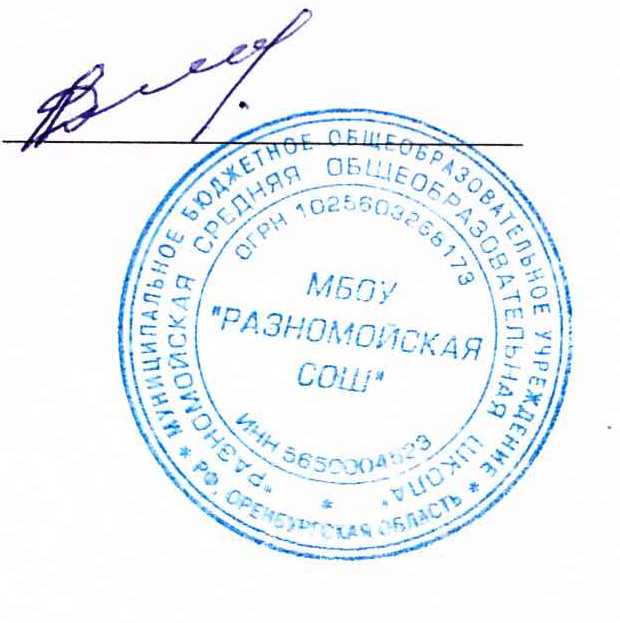                                                              Директор                                                           В.Д. АнипкоРассмотрено на заседаниипедагогического советапротокол № 8от «29» марта 2022 г.образовательной деятельности1.1.Общие сведения1.2.Руководящие работники МБОУ«Разномойская СОШ»1.3.Сведения об основных нормативных документахРаздел 2. Структура и система управленияРаздел 2. Структура и система управления2.1.Структура управления2.2.Система управления2.3.Оценка результативности и эффективности системыуправления2.4.Оценка организации взаимодействия семьи и школы2.5.Анализ работы по изучению мнения участниковобразовательных отношений и потребителей деятельностишколыРаздел 3. Содержание и качество подготовки выпускниковРаздел 3. Содержание и качество подготовки выпускников3.1.Контингент обучающихся3.2.Содержание подготовки обучающихся3.2.1. Образовательная программа школы3.2.1. Образовательная программа школы3.2.2. Воспитательная работа3.2.2. Воспитательная работа3.2.3. Дополнительное образование3.2.3. Дополнительное образование3.3.Качество предметной подготовкиКатегорияКоличествоВсего учащихся42  Количество обучающихся, состоящих на учете в ПДН0Количество обучающихся, состоящих на ВШУ0Количество	обучающихся,	состоящих	на	учете	в наркологическом диспансере0Количество	семей,	находящихся	в	социально-опасном положении0Количество малообеспеченных семей14Количество неполных семей4Количество многодетных семей8Количество опекаемых детей4Количество детей-инвалидов0№ п/пПоказателиЕдиница измерения (чел.)Единица измерения (чел.)Единица измерения (чел.)Единица измерения (чел.)№ п/пПоказатели20192020202120221Общая численность обучающихся494847442Численность обучающихся по образовательной программе начального общего образования131516223Численность обучающихся по образовательной программе основного общего образования343028194Численность обучающихся по образовательной программе среднего общего образования21235Численность обучающихся, занимающихся по адаптированным образовательным программам1210Общее число учащихся, сдававших экзаменЧисло учащихся, сдавших экзаменЧисло учащихся, сдавших экзаменЧисло учащихся, сдавших экзаменЧисло учащихся, сдавших экзаменЧисло учащихся, сдавших экзаменКоличество учащихся, показавшихна экзаменах результатыКоличество учащихся, показавшихна экзаменах результатыКоличество учащихся, показавшихна экзаменах результатыОбщее число учащихся, сдававших экзамен«5»«4»«3»% качества знаний по итогам ОГЭ%качества знаний по итогамгодаподтверд или годовую оценкуниже годовой оценкивыше годовой оценки9130100100103Учебн ый годучительКол- во уче- нико в, сда- вавш ихэкзам енЧисло учащихся, сдавших экзаменЧисло учащихся, сдавших экзаменЧисло учащихся, сдавших экзаменЧисло учащихся, сдавших экзаменЧисло учащихся, сдавших экзаменЧисло учащихся, сдавших экзаменСредня я отметк апо школеСред няя отмет капо район уКоличество учащихся,показавших на экзаменах результатыКоличество учащихся,показавших на экзаменах результатыКоличество учащихся,показавших на экзаменах результатыУчебн ый годучительКол- во уче- нико в, сда- вавш ихэкзам ен5432%качес тва знани й по итогам ОГЭ%качес тва знани й по итогам годаСредня я отметк апо школеСред няя отмет капо район уподтверд или годовую оценкуниже годов ой оценк ивыше годов ой оценк и2017-2018Пятаева Л.Г.80533,632018-2019Герасимова Е.Н.82243,722019-2020Герасимова Е.Н.102353,313702020-2021Герасимова Е.Н.924367673,893,688012021-2022Пятаева Л.Г.413001001003,9103Общее число учащихся, сдававших экзаменЧисло учащихся, сдавших экзаменЧисло учащихся, сдавших экзаменЧисло учащихся, сдавших экзаменЧисло учащихся, сдавших экзаменЧисло учащихся, сдавших экзаменКоличество учащихся, показавшихна экзаменах результатыКоличество учащихся, показавшихна экзаменах результатыКоличество учащихся, показавшихна экзаменах результатыОбщее число учащихся, сдававших экзамен«5»«4»«3»% качества знаний по итогам ОГЭ%качества знаний по итогамгодаподтверд или годовую оценкуниже годовой оценкивыше годовой оценки41032525400Учебн ый годучител ьКол- во уче- нико в, сда- вавш ихэкзам енЧисло учащихся, сдавших экзаменЧисло учащихся, сдавших экзаменЧисло учащихся, сдавших экзаменЧисло учащихся, сдавших экзаменЧисло учащихся, сдавших экзаменЧисло учащихся, сдавших экзаменСредня я нании по школеСредн яя отмет нпо район уКоличество учащихся, показавших на экзаменахрезультатыКоличество учащихся, показавших на экзаменахрезультатыКоличество учащихся, показавших на экзаменахрезультатыУчебн ый годучител ьКол- во уче- нико в, сда- вавш ихэкзам ен5432%качес тва знани й по итога мОГЭ%качес тва нании й по итога мгодаСредня я нании по школеСредн яя отмет нпо район уподтверд или годовую оценкуниже годов ой оценк ивыше годов ой оценк и2016-2017Горелова Т.В.80083,002017-2018Мальцев А.К.80442018-2019Горелова Т.В.100463,312019-2020Мальцев А.К.902722673,003,003512020-2021Пятаева Л.А.9126030403,49102021-2022Пятаева Л.А.4103025253,9400Уче бны й годучительКол-во уче- ников, сда- вавших предме тМини мумНе преодо лели минима льного порога, чел.Наим еньш ий балл по школеmax балл по школесредний баллсредний баллсредний баллНабрал и 70 баллови    большеНабрал и 70 баллови    большеУче бны й годучительКол-во уче- ников, сда- вавших предме тМини мумНе преодо лели минима льного порога, чел.Наим еньш ий балл по школеmax балл по школешколарайонкрайК-во%2016-17Пятаева Л.Г.5240476753,2060,0162,982017-18Герасимова Е.Н...7240639255,4359,6965,4842018-19Пятаева Л.Г.324248351,0022019-20Пятаева Л.Г.1240565656,066,6568,82020202021Герасимова Е.Н.1240-6463-2021-2022Герасимова Е.Н.224049585300ЕГЭ по математикеСредний балл по предмету в школеСредний балл по предмету в муниципалитете2018-2019 учебный год профиль5660,82018-2019 учебный год база44,672021-2022учебный год4352,4ЕГЭ выборуфизикафизикаобществознаниеобществознаниеЕГЭ выборуСредний Максимальный баллсреднийМаксимальный балл2021-2022учебный год47485858ПоказателиГ одВыпуска2019Год вы-пуска 2020Год вы- пуска 2021Год вы- пуска 2022Год вы- пуска 2022Год вы- пуска 2022Общее количество выпускников, окончивших образовательнуюОбщее количество выпускников, окончивших образовательнуюОбщее количество выпускников, окончивших образовательнуюОбщее количество выпускников, окончивших образовательнуюОбщее количество выпускников, окончивших образовательнуюОсновное общее образование649944Среднее общее образование311122Из них продолжили образование или трудоустроились (указать количество/Из них продолжили образование или трудоустроились (указать количество/Из них продолжили образование или трудоустроились (указать количество/Из них продолжили образование или трудоустроились (указать количество/Из них продолжили образование или трудоустроились (указать количество/Поступили в учреждения среднего профессионального образования на обучение по программам подготовки:квалифицированных рабочих, служащихспециалистов среднего звена:42888 3Продолжили обучение в 10-м классе: данного ОО/другого ОО221111Среднее общее образование:311112Поступили в вузы200001Поступили в учреждения среднего профессионального образования на обучение по программам подготовки:квалифицированных рабочих, служащих;специалистов среднего звена1010101011Призваны в армию000000Трудоустроились000000Итого:951010106Инвалиды, находящиеся дома000000Не продолжают учебу и не работают000000№ п/пПоказателиЕдиница измерения20192020202120221.24Общая численностьпедагогических работников, в том числе:131312111.25Численность/удельный вес численности педагогических работников, имеющих высшее образование, в общейчисленности педагогических работниковчеловек% 12/88,0человек% 12/88,0человек% 12/10011/90%1.26Численность/удельный вес численности педагогических работников, имеющих высшее образование педагогической направленности (профиля), вобщей численности педагогических работниковчеловек/%человек/%человек/%11-90%1. 27Численность/удельный вес численности педагогических работников, имеющих среднее профессиональное образование, в общей численности педагогических работниковчеловек/% 2/12человек/% 2/12человек/% 0/1211 – 9,9%1.28Численность/удельный вес численности педагогических работников, имеющих среднее профессиональное образование педагогической направленности(профиля), в общей численности педагогических работниковчеловек/%человек/%человек/%11- 9,9%1.29Численность/удельный вес численности педагогических работников, которым по результатам аттестации присвоена квалификационная категория, в общей численностипедагогических работников, в том числе:человек/% 12/83человек/% 12/83человек/% 12/834- 36%1.29.1Высшаячеловек/%1/7человек/%1/7человек/%1/81- 91.29.2Перваячеловек/%3/23человек/%3/23человек/%3/253-271.30Численность/удельный вес численности педагогических работников в общей численности педагогических работников,педагогический стаж работы которых составляет:1.30.1До 5 летчеловек/%2/12человек/%1/ 5человек/%0/ 001.30.2Свыше 30 летчеловек/%9/50человек/%9/50человек/%6/505-1.31.Численность/удельный вес численности педагогических работников в общей численности педагогических работников ввозрасте до 30 летчеловек/% 4/24человек/% 3/ 18человек/% 1/ 811.32Численность/удельный вес численности педагогических работников в общей численности педагогических работников ввозрасте от 55 летчеловек/% 8/47человек/% 8/47человек/% 8/4751.33Численность/удельный вес численности педагогических и административно-хозяйственных работников, прошедших за последние 5 лет повышение квалификации/профессиональную переподготовку по профилю педагогической деятельности или иной осуществляемой в образовательной организациидеятельности, в общей численности педагогических и административно-хозяйственныхработниковчеловек/% 16/94человек/% 16/94человек/% 16/9411-100%1.34Численность/удельный вес численности педагогических и административно-хозяйственных работников, прошедших повышение квалификации по применению в образовательном процессе федеральных государственных образовательных стандартов, в общей численности педагогических и административно-хозяйственныхработниковчеловек/% 16/94человек/% 16/94человек/% 16/9411-100%N п/пПоказателиЕдиница измерения1.Образовательная деятельность1.1Общая численность учащихся43 человек1.2Численность учащихся по образовательной программе начального общего образования22 человек1.3Численность учащихся по образовательной программе основного общего образования19 человек1.4Численность учащихся по образовательной программе среднего общего образования3 человек1.5Численность/удельный вес численности учащихся, успевающих на "4" и "5" по результатам промежуточной аттестации, в общей численности учащихся21человек1.6Средний балл государственной итоговой аттестации выпускников 9 класса по русскому языку24баллов1.7Средний балл государственной итоговой аттестации выпускников 9 класса по математике14,5баллов1.8Средний балл единого государственного экзамена выпускников 11 класса по русскому языку 53 балла1.9Средний балл единого государственного экзамена выпускников 11 класса по математике43 балла1.10Численность/удельный вес численности выпускников 9 класса, получивших неудовлетворительные результаты на государственной итоговой аттестации по русскому языку, в общей численности выпускников 9 класса0 %1.11Численность/удельный вес численности выпускников 9 класса, получивших неудовлетворительные результаты на государственной итоговой аттестации по математике, в общей численности выпускников 9 класса0 %1.12Численность/удельный вес численности выпускников 11 класса, получивших результаты ниже установленного минимального количества баллов единого государственного экзамена по русскому языку, в общей численности выпускников 11 класса0 %1.13Численность/удельный вес численности выпускников 11 класса, получивших результаты ниже установленного минимального количества баллов единого государственного экзамена по математике, в общей численности выпускников 11 класса0 %1.14Численность/удельный вес численности выпускников 9 класса, не получивших аттестаты об основном общем образовании, в общей численности выпускников 9 класса0 %1.15Численность/удельный вес численности выпускников 11 класса, не получивших аттестаты о среднем общем образовании, в общей численности выпускников 11 класса0 %1.16Численность/удельный вес численности выпускников 9 класса, получивших аттестаты об основном общем образовании с отличием, в общей численности выпускников 9 класса0 %1.17Численность/удельный вес численности выпускников 11 класса, получивших аттестаты о среднем общем образовании с отличием, в общей численности выпускников 11 класса0%1.18Численность/удельный вес численности учащихся, принявших участие в различных олимпиадах, смотрах, конкурсах, в общей численности учащихся15 человек/25,9%1.19Численность/удельный вес численности учащихся-победителей и призеров олимпиад, смотров, конкурсов, в общей численности учащихся, в том числе:0 %1.19.1Регионального уровня0 %1.19.2Федерального уровня0 %1.19.3Международного уровня0 %1.20Численность/удельный вес численности учащихся, получающих образование с углубленным изучением отдельных учебных предметов, в общей численности учащихся0 %1.21Численность/удельный вес численности учащихся, получающих образование в рамках профильного обучения, в общей численности учащихся0 %1.22Численность/удельный вес численности обучающихся с применением дистанционных образовательных технологий, электронного обучения, в общей численности учащихся0 %1.23Численность/удельный вес численности учащихся в рамках сетевой формы реализации образовательных программ, в общей численности учащихся0 %1.24Общая численность педагогических работников, в том числе:11 человек1.25Численность/удельный вес численности педагогических работников, имеющих высшее образование, в общей численности педагогических работников10 человек/91%1.26Численность/удельный вес численности педагогических работников, имеющих высшее образование педагогической направленности (профиля), в общей численности педагогических работников10 человек/91%1.27Численность/удельный вес численности педагогических работников, имеющих среднее профессиональное образование, в общей численности педагогических работников1 человек/9%1.28Численность/удельный вес численности педагогических работников, имеющих среднее профессиональное образование педагогической направленности (профиля), в общей численности педагогических работников1 человек/9%1.29Численность/удельный вес численности педагогических работников, которым по результатам аттестации присвоена квалификационная категория в общей численности педагогических работников, в том числе:4человек/0%1.29.1Высшая2человек/0%1.29.2Первая2 человек/21,4%1.30Численность/удельный вес численности педагогических работников в общей численности педагогических работников, педагогический стаж работы которых составляет:0 человек/%1.30.1До 5 лет0человек/14,3%1.30.2Свыше 30 лет5 человек/42,9%1.31Численность/удельный вес численности педагогических работников в общей численности педагогических работников в возрасте до 30 лет1 человек/7,2%1.32Численность/удельный вес численности педагогических работников в общей численности педагогических работников в возрасте от 55 лет5 человек/42,9%1.33Численность/удельный вес численности педагогических и административно-хозяйственных работников, прошедших за последние 5 лет повышение квалификации/профессиональную переподготовку по профилю педагогической деятельности или иной осуществляемой в образовательной организации деятельности, в общей численности педагогических и административно-хозяйственных работников11 человек/71,5%1.34Численность/удельный вес численности педагогических и административно-хозяйственных работников, прошедших повышение квалификации по применению в образовательном процессе федеральных государственных образовательных стандартов в общей численности педагогических и административно-хозяйственных работников11 человек/100%2.Инфраструктура2.1Количество компьютеров в расчете на одного учащегосяна 1 - 2,7 единиц2.2Количество экземпляров учебной и учебно-методической литературы из общего количества единиц хранения библиотечного фонда, состоящих на учете, в расчете на одного учащегося83,72.3Наличие в образовательной организации системы электронного документооборотада2.4Наличие читального зала библиотеки, в том числе:да2.4.1С обеспечением возможности работы на стационарных компьютерах или использования переносных компьютеровда2.4.2С медиатекойда2.4.3Оснащенного средствами сканирования и распознавания текстовда2.4.4С выходом в Интернет с компьютеров, расположенных в помещении библиотекинет2.4.5С контролируемой распечаткой бумажных материаловда2.5Численность/удельный вес численности учащихся, которым обеспечена возможность пользоваться широкополосным Интернетом (не менее 2 Мб/с), в общей численности учащихся43 человек/100%2.6Общая площадь помещений, в которых осуществляется образовательная деятельность, в расчете на одного учащегося10,1 кв.м№ п\пАвтор, наименование учебникаКлассГод изданияКоличес-тво учащих-ся, обучаю-щихся по данному учебникуФактическое количество учебниковНачальное общее образованиеУчебно-методический комплект «Школа России»,«Гармония»1. Горецкий В.Г.,В.А. Кирюшкина,Л.А.Виноградская и др. Азбука. Ч. 1,2.12017662.Канакина В.П., В.Г.Горецкий Русский язык . Учебник. 1кл.12017663.Канакина В.П. Горецкий В.Г.. Русский язык. 2кл. Ч. 1,2.22018554.Канакина В.П. Горецкий В.Г. Русскй язык. 3кл. Ч. 1,2.32019115.Канакина В.П. Горецкий В.Г. Русский язык. 4кл. Ч. 1,2. 4202099Литературное чтение6.Климанова Л.Ф. Горецкий В.Г. Голованова и др.  Литературное чтение. 1кл.ч.1,212017667.Климанова Л.Ф. Горецкий В.Г. и др. Литературное чтение. .2кл. Ч. 1,222018558.Климанова Л. И др. Литературное чтение.  3кл. Ч. 1,2,32019119.Климанова Л.И Горецкий В.Г. и др. Литературное чтение. 4кл.  Ч. 1,2.            4        2020            9            9Математика10.Моро М.И., Волкова С.И.,Степанова С.В . Математика. 1кл. часть 1,2120176611.Моро М.И. и другие  Математика. 2кл.ч.1,2220185512.Моро М.И. и др.. Математика. 3кл.320191113.Моро М.И. и др. Математика. 4кл.4202099Окружающий мир14.Плешаков А.А.. Окружающий мир. 1кл. Ч. 1,2. 120176615.Плешаков А.А.  Окружающий мир.  2кл. Ч. 1,2. 220185516.Плешаков А.А.  Окружающий мир.  3кл. Ч. 1,2. 320191117.Плешаков А.А.  Окружающий мир.  4кл. Ч. 1,2.  4202099Технология (труд)18.Лутцева Е.А., Зуева Т.П. Технология. 1кл.120176619.Лутцева Е.А., Зуева Т.П.Технология. 2кл.220185520.Лутцева Е.А. Зуева Т.П.  Технология. 3кл.320191121.Лутцева Е.А.  Технология.  4кл.4202099Иностранный язык22.Кузовлев В.П.,Перегудова Э.Ш., Пастухова и др. Английский язык.  2 кл. в 2х частях220145523.Кузовлев В.П, Лапа Н.М.,Костина И.П.. и др.Английский язык. 3 кл. в 2х частях 320131124.Кузовлев В.П,Перегудова Э.Ш., Стрельникова . и др. Английский язык. 4 кл. в 2х частях.4201499ИЗО25.Неменская Л.А. ИЗО 1 класс120176626.Неменская Л.А. 2 кл. ИЗО220185527.Неменская Л.А. ИЗО. 3 класс320191128.Неменская Л.А. ИЗО.4 класс4201999Физическая культура29.Лях В.И. Физкультура 1-4 кл.1-420192121Музыка30.Сергеева, Критская.Музыка.1кл.120176631.Сергеева, Критская.  Музыка. 2 класс220185532.Сергеева, Критская.  Музыка . 3 класс320191133.Сергеева, Критская.  Музыка. 4 класс4201999Основное общее образование.          Среднее (полное) общее образова-ние.Русский язык34.Ладыженская  Т.А, Баранов М.Т.,Тростенцова Л.А, Григорян Л.Т. и др. Русский язык 5кл. 520151135.Ладыженская Т.А., Баранов М.Т., Тростенцова Л.А., Григорян Л.Т. и др. и др. Русский язык. 6кл. 620151136.Ладыженская Т.А., Баранов М.Т., Тростенцова Л.А., Григорян Л.Т. и др. Русский язык. 7кл. 720157737.Ладыженская Т.А.и др.  Русский язык. 8кл. 820186638.Ладыженская Т.А.. и др. Русский язык. 9кл. 920174439.Гусарова И.В. Русский язык. 10 класс1020201140.Гольцова, Шамшин. Русский язык. 10-11кл.10-1120213341.Александрова О.М. и др. Родной русский язык. 5 класс520201142.Александрова О.М. и др. Родной русский язык.7 класс.7202077Литература43.Коровина В.Я., Журавлев В.П., Коровин В.И.  Литература. Учебник-хрестоматия. 5 кл. Ч. 1,2.  520161144.Полухина В.П., Коровина В.Я.,Журавлев В.П., Коровин В.И.  Литература. Учебник-хрестоматия.  6 кл. Ч.1,2.620161145.Коровина В.Я., Журавлев В.П., Коровин В.И.   Литература. Учебник-хрестоматия. 7 кл. Ч. 1,2.  720177746.Коровина В.Я. и др. Литература. Учебник-хрестоматия. 8 кл. Ч. 1,2.  820186647.Коровина В.Я. и др. Литература. Учебник-хрестоматия. 9 кл. Ч. 1,2.  920194448.Коровина В.Я. и др. Литература. Учебник-хрестоматия. 10 кл. Ч. 1,2.  1020111149.Под ред. Журавлева В.Л. Русская литература ХХ в. Ч.1,2. 11кл. 11201122Иностранный язык50.Кузовлев В.П., Лапа Н.М.,Костина И.П.,Дуванова О.В., Кузнецова Е.В. Английский язык. 5кл.520161151.Кузовлев В.П. Лапа Н.М. Костина И.П. и др.  Английский язык. 6кл.620161152.Кузовлев В.П. и др. Английский язык. 7кл.720177753.Кузовлев В.П. Лапа Н.М.,Перегудова Э.Ш. Костина И.П, Дуванова О.В. и др.  Английский язык. 8кл.820136654.Кузовлев В.П.Перегудова Э.Ш., Лапа Н.М..Дуванова О.П. и др. Английский язык. 9кл.920134455.Кузовлев В.П.Лапа Н.М.,Перегудова Э.Ш., Костина И.П.,Дуванова О.В. и др. Английский язык. 10-11кл. 10-11201133Математика56.Дорофеев Г.В, Шарыгин И.Ф... Математика. 5кл.520171157.Дорофеев Г.В. Шарыгин И.Ф. Математика 6 кл.620181158.Дорофеев Г.В., Шарыгин И.Ф. Алгебра. 7кл. 720177759.Дорофеев Г.В..Алгебра 8 кл. 820186660.Дороеев Г.В.  Алгебра. 9 кл. Ч.1,2.920194461.Мордкович А.Г. и др. Алгебра. 10  кл. 1020201162.Мордкович А.Г Алгебра и начала анализа 10-1110-11202263.Атанасян Л.С.. Бутузов В.Ф.,Кадомцев С.Б.,Позняк Э.Г. и др. Геометрия. 7-9кл.7-92017171764.Атанасян Л.С., Бутузов В.Ф., Кадомцев С.Б.,Позняк Э.Г. и др. Геометрия. 10-11кл. 10-112011-1233История65.Михайловский Ф.А. История древнего мира. 5кл.52011,20141166.Бойцов М.А., Шукуров Р.Т. История средних веков. 6кл.62011,121167.Дмитриева О.В. Всеобщая история  7 кл.72009,20177768.Загладин Н.В.  Новая история. 8кл.820176669.Данилов.Арсентьев Н.М.Торкунов А.В. и др. . История России . Ч.1,2. 6кл.620161170.Данилов , Торкунов  А.В.Арсентьев Н.М . и др.  . История России. Ч.1,2.  7кл.720167771.Данилов, Торкунов А.В,Арсентьев Н.М. и др.  История России. 8кл.ч.1,2820176672.Данилов, Торкунов А.В. Арсентьев Н.М.История  России. 9кл.920194473.Данилов, Торкунов А.В. и др. История России. 10 класс ч.1,2,3.1020201174.Данилов, Торкунов А.В. и др История России 11 кл1120212275.Загладин Н.В. Новейшая история зарубежных стран. XX  век. 9 кл.920174476.Сахаров А.А., Боханов А.Н. История России с древнейших времен до конца XIX века. 10кл. Ч.1, 2. 1020111177.Загладин Н.В. Всемирная история с древнейших времен до конца XIX века”.10кл.1020071178.Загладин Н.В., Минаков С.Т., Козленко История Отечества. XX век. 11кл. 1120052279.Загладин Н.В. Всемирная история. XX век.11кл.1120072280.Сороко-Цюпа О.С. Новейшая история. 10 класс10202011Обществознание81.Боголюбов Л.Н. ,Виноградова Н.Ф.,Городецкая Н.И и др. Обществознание 5 кл.520151182.Боголюбов Л.Н, Виноградова Н.Ф., Городецкая Н.И..  Обществознание 6 кл.620131183.БоголюбовЛ.Н.,Виноградова Н.Ф., Городецкая Н.И.  Обществознание 7 класс.720147784.Боголюбов Л.Н.. Виноградова Н.Ф. и др., Обществознание. 8 кл.820186685.Боголюбов Л.Н. и др  Обществознание. 9 кл.920214486.Боголюбов Л.Н.  Обществознание 10 кл.1020211187.Боголюбов Л.Н. и др.Обществознание 11 кл.11202122Певцова Право 10 кл10202011Певцова  Право 11 кл.11202122Королева Экономика 10-1110-11202133География88.Домогацких Е.М. Введнский Э.Л.,Плешаков А.А. Введение в географию. 5 класс.5201611 89.Домогацких Е.М, Алексеевский Н.И. География.  6кл.620161190.Домогацких Е.М.,Алексеевский Н.И. География. 7кл. ч 1,2720177791.Баринова География  8 класс820106692. Домогацких Е.М. и др. География 9 класс920184493.Максаковский В.П. Экономическая и социальная география мира. 10-11         10-11         2021            3       394.Чибилев А.А., Ахметов Р.Ш., Гаврилов О.В. и др. География Оренбургской области. 8-9 кл.8-920041010Физика95.Перышкин А.В. Физика. 7кл. 720157796.Перышкин А.В. Физика. 8кл. 820206697.Перышкин А.В., Гутник Е.М. Физика. 9кл. 920204498.Пурышева Н.С.Важеевская Н.Е.Исаев Д.А.,  Физика 10 кл.1020201199.Пурышева Н.С.,Важеевская Н.Е.,Исаев Д.А.,Чаругин В.М.  Физика 11 кл.11200822100Мякишев Физика 11 кл11202122Информатика100Босова Л.Л., Босова А.Ю.  Информатика  5 кл.5201611101Босова Л.Л., Босова А.Ю. Информатика  6кл.6201611102Босова Л.Л.. Босова А.Ю. Информатика 7кл.7201377103Босова Л.Л.,Босова А.Ю. Информатика.  8кл.8201266104Босова Л.Л., Босова А.Ю. Информатика.  9кл.9201344105Босова Л.Л и др.. Информатика и ИКТ Базовый уровень  10кл.10202011106Босова Л.Л и др. Информатика и ИКТ  Базовый  уровень 11 кл.11202022Химия107Новошинский И.И.,Новошинская Н.С.  . Химия. 8кл.8200966108Новошинский И.И..Новошинская Н.С.  Химия. 9кл.9201044109Новошинский И.И. Новошинская Н.С.  10кл. (базовый уровень)10201011110Новошинский И.И., Новошинская Н.С.  Химия. 11кл11201222111Рудзитис Г.Е. и др. Химия. 10 кл.10201911Биология112Плешаков А.А.и др., Биология. 5 класс5201511113Сонин Н.И,Сонина Н.И.. Биология. Живой организм. 6кл. 6201611114Сонин Н.И., Захаров В.Б. Биология.  7кл.             72017            7           7115Сонин Н.И., Сапин М.Р.  Биология. Человек. 8кл.  8201266116Захаров В.Б., Мамонтов С.Г., Сонин Н.И.,Агафонова И.Б.  Биология. Основные закономерности. 9кл. 9201444117Сивоглазов В.И.,Агафонова И.Б.,Захаров Е.Г. и др. Общая биология. 10 класс        102020            1         1118Сивоглазов В.И., Агафонова И.Б.,Захаров Е.Г. 11 класс         112020           2          2Технология119Симоненко В.Д.,Тищенко А.Т. Технология (вариант для мальчиков). 5кл.5201211120Симоненко В.Д. Ю.В.Крупская Лебедева Н.И. и др. Технология (вариант для  девочек). 5кл.5200800121Симоненко В.Д., Тищенко А.Т.,Самородский П.С. Технология (вариант для мальчиков). 6кл. 6200800122Симоненко В.Д., Синица Н.В., Кожина О.А,и др.  Технология (вариант для девочек). 6кл.6200811123 Симоненко В.Д., Тищенко А.Т., Самородский П.С.  Технология (вариант для мальчиков). 7кл.7200866124Симоненко В.Д.,Синица Н.В.,Кожина О.А. Табурчак О.В. Технология (вариант для девочек). 7кл.7201211125Симоненко В.Д.,Гончаров Б.А.,Елисеева Е.В., Электов А.А. и др.  Технология. 8кл. 8201266126Симоненко В.Д., Очинин О.П.,Богатырев А.Н., Хохлова М.В. и др.  Технология. 9 кл9201144127Симоненко В.Д.,Очинин О.П., Матяш Н.В.  Технология. 10-11 кл.10-11201233Основы безопасности жизнедеятельности128Смирнов А.Т.,Хренников Б.О. ОБЖ. 5 кл.52010,201811129Смирнов А.Т. Хренников Б.О. ОБЖ. 6 кл.62010,201811130Смирнов А.Т. Хренников Б.О. ОБЖ .7 кл.7201077131Смирнов А.Т. Хренников Б.О. ОБЖ. 8 кл.82009,201866132Смирнов А.Т., Хренников Б.О. ОБЖ. 9 кл.9201044133Смирнов А.Т., Хренников Б.О. ОБЖ. 10кл.10201011134Смирнов А.Т., Хренников Б.О. ОБЖ. 11кл.11200922Физкультура135Лях В.И. и др. Физическая культура. 5-7 кл.5-7200799136Лях В.И., Зданевич А.А.Физическая культура. 8-9 кл.8-92007, 2012,20181010137ЛяхВ.И. Физкультура. 10-11 класс.10-11200733Музыка138Сергеева Г.П., Критская Е.Д. Музыка.  5 кл.5201911139Сергеева Г.П. Критская Е.Д. Музыка. 6 кл.6201911140Сергеева Г.П. Критская Е.Д. Музыка.7 кл.7201977141Сергеева Г.п. Критская Е.Д. Музыка. 8 кл.8201966Искусство(ИЗО)142Горяева и др. ИЗО 5 кл.5201911143Неменская  и др. ИЗО. 6 кл.6201911144Питерских и др. ИЗО. 7 кл.7201977145Питерских и др. ИЗО. 8 кл.8201966ОРКСЭ146Виноградова Н.Ф.Власенко В.И.,Поляков А.В. Основы духовно-нравственной культуры народов России. 5 класс5202011147Шемшурина А.И. Основы светской этики. 4 класс4201899148Прокофьева, Прокофьева Хрестоматия по литературе 5-8 кл. 5-82003155149Здоровое и правильное  питание.1-420162121Астрономия150Чарыгин Астрономия 10-11 класс10-11201833